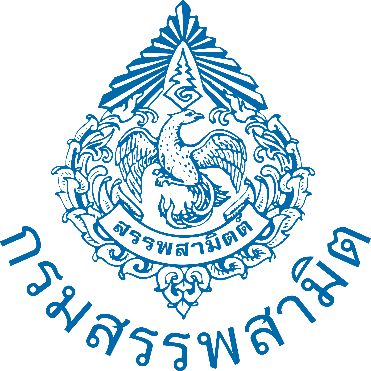 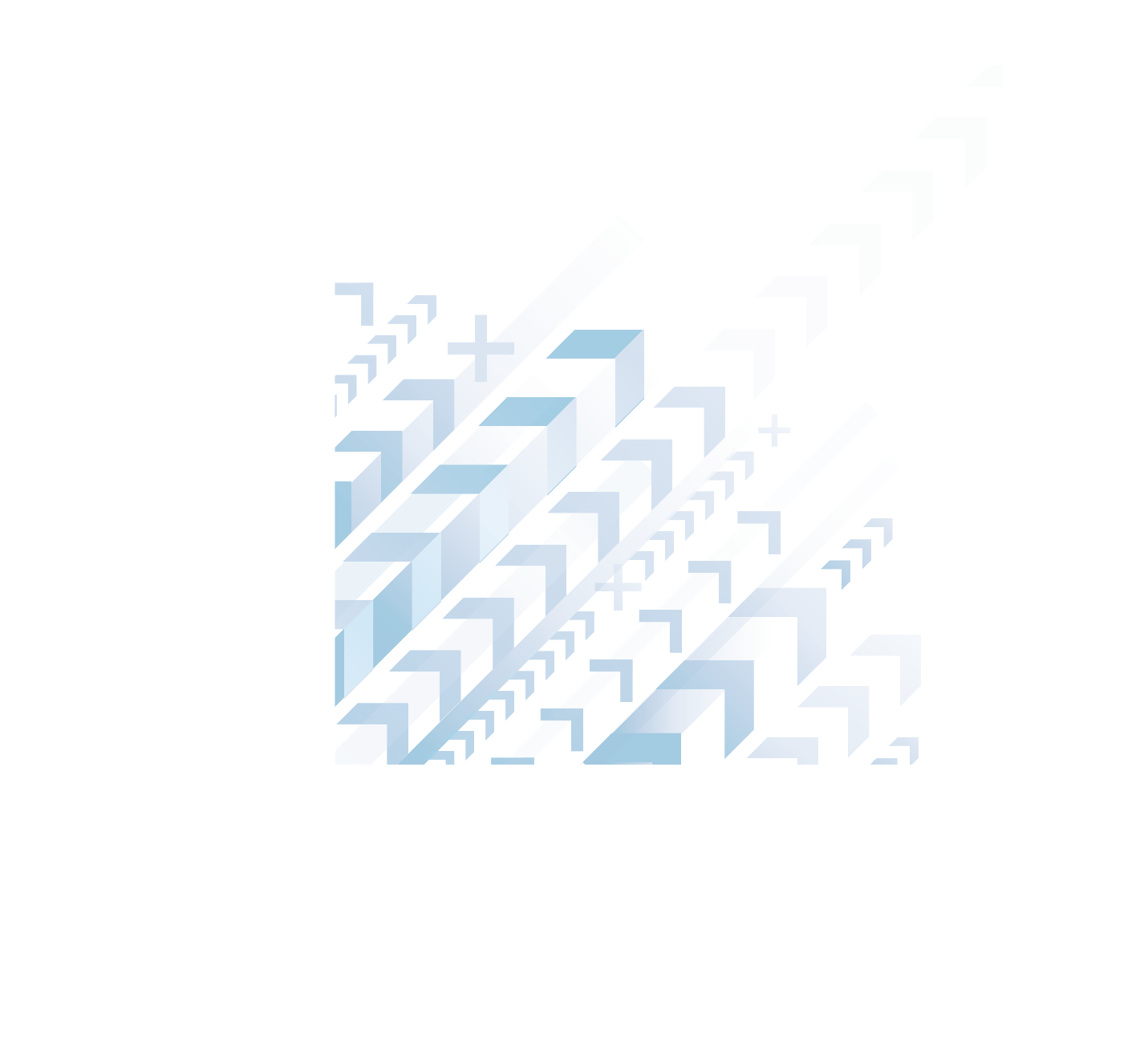 สารบัญคู่มือการตรวจติดตามและประเมินผลการดำเนินการตามมาตรฐานการให้บริการของกรมสรรพสามิต ประจำปีงบประมาณ พ.ศ. ๒๕๖๒ ที่มาและความสำคัญ๑.๑  การประชุมคณะรัฐมนตรีเมื่อวันที่ ๑ กันยายน ๒๕๕๘ นายกรัฐมนตรีได้มอบนโยบายให้ทุกกระทรวง กรม และจังหวัด รวมทั้งรัฐวิสาหกิจที่เกี่ยวข้องจัดให้มี“ศูนย์ราชการสะดวก (Government Easy Contact Center : GECC)” เพื่อเป็นหน่วยงานที่ทำหน้าที่ให้คำแนะนำ และอำนวยความสะดวกแก่ประชาชนให้เกิดการให้บริการที่มีประสิทธิภาพ และสร้างความเชื่อมั่นให้แก่ประชาชนที่เดินทางมาติดต่อราชการกับหน่วยงานของรัฐ     ๑.๒  พระราชบัญญัติการอำนวยความสะดวกในการพิจารณาอนุญาตของทางราชการ พ.ศ. ๒๕๕๘ ได้กำหนดเกี่ยวกับการจัดให้มีศูนย์บริการร่วมเพื่ออำนวยความสะดวกแก่ประชาชนไว้ใน ๒ มาตรา ดังนี้   	มาตรา ๗  วรรคสี่ กำหนดว่า “เพื่อประโยชน์ในการอำนวยความสะดวกให้แก่ประชาชน ให้ส่วนราชการจัดให้มีศูนย์บริการร่วมเพื่อรับคำขอและชี้แจงรายละเอียดเกี่ยวกับการอนุญาตต่าง ๆ ตามกฎหมาย ว่าด้วยการอนุญาตไว้ ณ ที่เดียวกันตามแนวทางที่สำนักงานคณะกรรมการพัฒนาระบบบริหาร (ก.พ.ร.) กำหนด”	   มาตรา ๑๔ วรรคหนึ่ง ในกรณีจำเป็นและสมควรเพื่อประโยชน์ในการอำนวยความสะดวกแก่ประชาชน ให้คณะรัฐมนตรีมีมติจัดตั้งศูนย์รับคำขออนุญาต เพื่อทำหน้าที่เป็นศูนย์กลางในการรับคำขอตามกฎหมายว่าด้วยการอนุญาตขึ้น                ๑.๓  พระราชกฤษฎีกาว่าด้วยหลักเกณฑ์และวิธีการบริหารกิจการบ้านเมืองที่ดี พ.ศ. ๒๕๔๖ ได้กำหนดแนวทางการปฏิบัติราชการเพื่อให้เกิดประโยชน์สุขแก่ประชาชนที่สำคัญประการหนึ่ง กำหนดให้มีการจัดตั้งศูนย์บริการร่วมเพื่อลดระยะเวลาของประชาชนในการมาติดต่อราชการโดยไม่ต้องเดินทางไปติดต่อส่วนราชการหลายแห่ง เพื่อดำเนินการในเรื่องเดียวกัน และประชาชนสามารถติดต่อสอบถามงานที่เกี่ยวข้อง ณ ที่แห่งเดียวได้ทุกเรื่อง ดังนั้นในการปฏิบัติราชการของส่วนราชการให้คำนึงถึงความต้องการ การอำนวยความสะดวก และความพึงพอใจของประชาชนผู้รับบริการเป็นหลัก	ดังนั้นเพื่อให้การจัดตั้งศูนย์ราชการสะดวกของกรมสรรพสามิต เป็นไปตามนโยบายของนายกรัฐมนตรี  มีมาตรฐานเดียวกันทั่วประเทศ และดำเนินการต่อเนื่องทุกปี กลุ่มพัฒนาระบบบริหาร (กพร.) พิจารณาแล้วจึงได้จัดทำ คู่มือการตรวจประเมินสำนักงานสรรพสามิตพื้นที่/พื้นที่สาขา เพื่อขอรับรองมาตรฐานการให้บริการของศูนย์ราชการสะดวก (GECC) ของกรมสรรพสามิต ประจำปีงบประมาณ พ.ศ. ๒๕๖๑ ซึ่งประกอบด้วย หลักเกณฑ์ วิธีการดำเนินการ ระยะเวลาในการขอรับรองมาตรฐานฯ รวมทั้งแบบฟอร์มที่เกี่ยวข้อง ทั้งนี้เพื่อให้สำนักงานสรรพสามิตพื้นที่/พื้นที่สาขาทั่วประเทศ ขอรับรองมาตรฐานการให้บริการของศูนย์ราชการสะดวก จากสำนักงานปลัดสำนักนายกรัฐมนตรี และเพื่อให้สำนักงานสรรพสามิตพื้นที่/พื้นที่สาขา เป็นศูนย์ราชการสะดวกที่ทำหน้าที่ให้คำแนะนำ อำนวยความสะดวกแก่ประชาชนให้เกิดการบริการที่มีประสิทธิภาพ สร้างความเชื่อมั่นให้แก่ประชาชนที่เดินทางมาติดต่อราชการกับกรมสรรพสามิต และเพื่อพัฒนาการให้บริการไปสู่การบริการเบ็ดเสร็จ (One Stop Service : OSS) ณ จุดเดียว โดยสำนักงานสรรพสามิตพื้นที่/พื้นที่สาขาที่ได้รับการรับรองมาตรฐานการให้บริการของศูนย์ราชการสะดวก จะเป็นหน่วยงานต้นแบบในการปรับปรุงพัฒนาสำนักงานฯ และยกระดับมาตรฐานการให้บริการประชาชนในอนาคตต่อไป วัตถุประสงค์ 2.1   เพื่อให้การดำเนินงานของศูนย์ราชการสะดวกของสำนักงานสรรพสามิตพื้นที่/พื้นที่สาขา มีมาตรฐานเดียวกัน สามารถบรรลุจุดมุ่งหมายในการอำนวยความสะดวกแก่ประชาชน๒.๒   เพื่อขอรับรองมาตรฐานการให้บริการศูนย์ราชการสะดวกของสำนักงานสรรพสามิตพื้นที่/พื้นที่สาขา จากสำนักงานปลัดสำนักนายกรัฐมนตรี2.3   เพื่อเป็นเครื่องมือในการประเมินผลการดำเนินการของศูนย์ราชการสะดวกที่นำไปสู่การพัฒนา ปรับปรุง และสร้างภาพลักษณ์ที่ดีให้กับสำนักงานสรรพสามิตพื้นที่/พื้นที่สาขา ทั่วประเทศนิยามศัพท์ ๓.๑  ศูนย์ราชการสะดวก (Government Easy Contact Centre : GECC) 	 เป็นหน่วย/จุดบริการที่ทำหน้าที่เกี่ยวกับการให้คำแนะนำและการอำนวยความสะดวกแก่ประชาชนที่มีประสิทธิภาพ และสร้างความเชื่อมั่น ความประทับใจให้แก่ประชาชนที่เดินทางมาติดต่อราชการ เป็นการบริการที่สร้างภาพลักษณ์ที่ดีให้แก่ภาคราชการ โดยหน่วยงานที่ให้บริการต่าง ๆ ที่มีอยู่เดิมควรพัฒนาให้มีประสิทธิภาพและประสิทธิผลมากยิ่งขึ้น เพื่อให้ครอบคลุมถึงการเป็นศูนย์ราชการสะดวกกล่าวคือ อาจจะมีการพัฒนาโครงสร้าง ICT การพัฒนาช่องทางการติดต่อ หรือการพัฒนาการบริการให้เป็นแบบ Online มากขึ้น จากมุมมองที่สำคัญของ       การให้บริการของศูนย์ราชการสะดวก 4 ด้าน คือ 		ด้านสถานที่               ต้องเข้าถึงง่าย สะดวก 		ด้านบุคลากร             ต้องมีจิตบริการ (Service Mind) 		ด้านงานที่ให้บริการ     ต้องตอบสนองความต้องการของประชาชน 		ด้านอื่น ๆ ตามความเหมาะสมตามภารกิจ  คุณลักษณะของศูนย์ราชการสะดวกมีดังนี้	1) เป็นการบริการที่ให้ความช่วยเหลือหรืออำนวยความสะดวกให้แก่ประชาชนในการติดต่อราชการ โดยเฉพาะกลุ่มผู้รับบริการที่มาติดต่อครั้งแรก	2) เป็นการบริการที่สนับสนุนให้การติดต่อราชการมีความง่าย ไม่ยุ่งยากซับซ้อนในการขอรับบริการ เช่น การให้ข้อมูลข่าวสารของทุกหน่วยงานทั้งที่อยู่ในสังกัดเดียวกันและ/หรือต่างสังกัดได้ การประชาสัมพันธ์ให้เข้าใจเกี่ยวกับขั้นตอนการให้บริการ การสร้างแนวปฏิบัติการให้บริการที่เป็นมาตรฐานเดียวกัน ผู้ให้บริการมีจิตสาธารณะ/จิตบริการ การมีช่องทางให้บริการที่หลากหลาย การมีแบบฟอร์มต่าง ๆ ที่ไม่ยุ่งยากและมากเกินไป เป็นต้น	3) เป็นการให้บริการที่สามารถพัฒนาไปสู่การบริการแบบเบ็ดเสร็จ (One Stop Service : OSS)    ณ จุดเดียวได้	4) เป็นการบริการที่สามารถจัดชุดเฉพาะกิจลงไปในพื้นที่ปัญหาได้๓.๒  คณะทำงานฯ             หมายถึง คณะทำงานตรวจติดตามและประเมินผลการดำเนินการตามมาตรฐานการให้บริการของกรมสรรพสามิต ภาคที่ ๑ –๑๐   ๓.๓  คณะกรรมการตรวจประเมิน คณะกรรมการตรวจประเมินประกอบไปด้วย	(๑)	 ผู้แทนจากคณะกรรมการอำนวยการศูนย์ราชการสะดวก                                      ๑ คน    (๒)    ผู้ทรงคุณวุฒิจากภายนอกซึ่งคัดเลือกโดยคณะกรรมการอำนวยการศูนย์ราชการสะดวก  ๑ คน              (๓) 	 ผู้ตรวจราชการสำนักนายกรัฐมนตรี                                                               ๑ คน                                  ๓.๔  คณะกรรมการอำนวยการศูนย์ราชการสะดวก           คณะกรรมการอำนวยการศูนย์ราชการสะดวก ตามคำสั่งสำนักนายกรัฐมนตรี ที่ ๓๕๕/๒๕๕๘     เรื่อง แต่งตั้งคณะกรรมการอำนวยการศูนย์ราชการสะดวก  เกณฑ์การตรวจประเมินเพื่อขอรับรองมาตรฐานการให้บริการของศูนย์ราชการสะดวก (GECC)  ประกอบไปด้วยรายละเอียด ดังนี้    ๑.  โครงสร้างของมาตรฐานการให้บริการของศูนย์ราชการสะดวก         แบ่งเป็น ๒ ส่วน รวม ๒๕ หัวข้อ (ข้อที่ ๑ – ๒๕) ดังนี้         ๑. ข้อกำหนดพื้นฐาน แบ่งเป็น ๒ ประเด็น ได้แก่           ๑.๑ การสนองตอบความต้องการของประชาชน ประกอบด้วย ๓ หัวข้อ ได้แก่        	       - การศึกษาความต้องการ และความคาดหวังของผู้รับบริการ                 - งานบริการ                 - เวลา เปิด-ปิด การให้บริการ         ๑.๒ การอำนวยความสะดวกให้แก่ประชาชนในการเข้าถึงบริการ ประกอบด้วย ๓ หัวข้อ ได้แก่                 - สถานที่ให้บริการ                 - พื้นที่ให้บริการ                 - การจัดเตรียมวัสดุ/อุปกรณ์ หรือ สิ่งอำนวยความสะดวกอื่นๆ                             ๒. ข้อกำหนดการให้บริการ แบ่งเป็น ๓ ประเด็น ได้แก่     ๒.๑  การจัดระบบการให้บริการ ประกอบด้วย ๓ หัวข้อ ได้แก่                  - ระบบคิว/จุดแรกรับ .                - การออกแบบระบบงาน                  - การจัดสรรบุคลากร 	    ๒.๒   การพัฒนาทักษะความชำนาญของเจ้าหน้าที่ ประกอบด้วย ๓ หัวข้อ ได้แก่                                         - บุคลากรด้านการบริการ                  - บุคลากรด้านเทคนิค                  - เจ้าหน้าที่ตอบ Call center (ถ้ามี) ๒.๓  การพัฒนาคุณภาพการให้บริการ การให้ความสำคัญกับการพัฒนาระบบเทคโนโลยีสารสนเทศ และนำมาใช้เพื่อเพิ่มศักยภาพในการดำเนินการให้บริการ ประกอบด้วย ๑๓ หัวข้อ ดังนี้ 		 - ระบบการประเมินความพึงพอใจ 		 - คุณภาพการให้บริการและการจัดการ ข้อร้องเรียน 		 - ช่องทางการให้บริการ 		 - ระบบการติดตามผลการดำเนินงาน 		 - การแก้ไขปัญหาที่ท้าทาย 		 - การทบทวนปรับปรุงการดำเนินงาน 		 - การแลกเปลี่ยนเรียนรู้และการจัดอบรมเจ้าหน้าที่และผู้เกี่ยวข้อง			 - การจัดทำระบบฐานข้อมูล 		 - การออกแบบระบบเทคโนโลยีสารสนเทศ 		 - การบูรณาการวางแผนระบบ 		 - การพัฒนาระบบการให้บริการ online 		 - การพัฒนาระบบ Call Center 		 - การบริหารความต่อเนื่องในการให้บริการที่จำเป็น เงื่อนไขพิเศษเพิ่มเติม (ข้อ ๒๖) ในกรณีที่มีการริเริ่มและพัฒนาศูนย์ราชการสะดวกสู่ความเป็นเลิศ ให้หน่วยงานเขียนคำอธิบายถึงนวัตกรรมการบริการหรือความริเริ่มใหม่ๆ จนเป็นที่ยอมรับของผู้รับบริการ (คะแนนในส่วนนี้ถือเป็นคะเนนเพิ่มนอกเหนือจากเกณฑ์ที่กำหนด) 	ทั้งนี้ภายใต้โครงสร้างของมาตรฐานการให้บริการของศูนย์ราชการสะดวก ได้กำหนดเกณฑ์มาตรฐานการให้บริการ ออกเป็น ๒ เกณฑ์คือ 	๑) เกณฑ์พื้นฐาน  หมายถึง เกณฑ์ทั่วไปที่จำเป็นต้องมีในระบบการบริหารงานของศูนย์ราชการสะดวก และเป็นเกณฑ์การประเมินที่ต้องดำเนินการได้อย่างครบถ้วน เพื่อให้ผ่านการรับรองมาตรฐานการให้บริการของศูนย์ราชการสะดวก โดยเกณฑ์พื้นฐานประกอบด้วยแนวทางการดำเนินงาน จำนวน ๔๐ ข้อ 	๒) เกณฑ์ขั้นสูง  หมายถึง เกณฑ์ที่สนับสนุนให้การดำเนินการของศูนย์ราชการสะดวกมีมาตรฐานการบริการที่นำไปสู่ การยกระดับการให้บริการที่เป็นเลิศต่อไปซึ่งเป็นเกณฑ์ที่ต้องดำเนินการอย่างน้อยร้อยละ ๕๐ หรือ ๑๐ ข้อ เพื่อให้ผ่านการรับรองมาตรฐานการให้บริการของศูนย์ราชการสะดวก โดยเกณฑ์ขั้นสูงประกอบด้วยแนวทางการดำเนินงานจำนวน ๒๐ ข้อ      ๒.  แนวทางการดำเนินการของศูนย์ราชการสะดวก           แนวทางในการดำเนินการไปสู่มาตรฐานศูนย์ราชการสะดวก แบ่งตามระบบการให้บริการเป็น ๓ ระบบ ได้แก่ ระบบก่อนเข้าสู่จุดให้บริการ ระบบจุดให้บริการ และระบบสนับสนุนการให้บริการ ซึ่งมีรายละเอียด ดังนี้     ๒.๑  ระบบก่อนเข้าสู่จุดให้บริการเป็นระบบการให้บริการ ก่อนที่ผู้รับบริการจะเข้าถึงบริเวณจุดให้บริการ ซึ่งเป็นบริเวณที่ควรมีการออกแบบการบริการหรือจัดสิ่งอำนวยความสะดวกให้ผู้รับบริการสามารถดำเนินกิจกรรมเบื้องต้นก่อนเข้าสู่จุดบริการได้ทั้งนี้การออกแบบการบริการควรสอดคล้อง และเหมาะสมกับช่องทางการบริการด้วย เช่น การให้บริการ ณ สำนักงานอาจมีระบบการจัดคิว การจัดให้มีที่นั่งพักรอ การจัดทำสื่อให้ข้อมูล การช่วยเหลือให้คำแนะนำ แบบฟอร์มที่เข้าใจง่าย เป็นต้น เพื่อให้ประชาชนเกิดความประทับใจ นอกจากนี้ยังรวมถึงการเดินทางของผู้รับบริการไปยังสถานที่ให้บริการต้องเข้าถึงได้ง่ายสะดวกและไม่เป็นภาระของประชาชน เช่น สถานที่ให้บริการตั้งอยู่ในเส้นทางที่มีระบบขนส่งสาธารณะ เป็นต้น หรือกรณีเป็นการบริการผ่านช่องทางเว็บไซต์อาจมีการออกแบบระบบหน้าแรกของการให้บริการที่ง่ายต่อการเข้าถึงและการค้นหาบริการที่ต้องการได้ง่ายและรวดเร็ว หรือเป็นการบริการผ่านช่องทางโทรศัพท์ อาจออกแบบระบบตอบรับ ณ นาทีแรกที่ผู้ใช้บริการเรียกเข้ามา เป็นต้น ๒.๒  ระบบจุดให้บริการ เป็นระบบการให้บริการตั้งแต่เจ้าหน้าที่เริ่มดำเนินการให้บริการจนถึงสิ้นสุดการให้บริการ ซึ่งการออกแบบการบริการขึ้นอยู่กับช่องทางการบริการ เช่น การบริการ ณ สำนักงาน อาจออกแบบเป็นการให้บริการในจุดบริการเดียว หรือการบริการที่เกี่ยวข้องกันถูกจัดให้อยู่ในบริเวณใกล้เคียงกันด้วยความเหมาะสม มีความทันสมัยและสะอาดตา การจัดเครื่องมืออุปกรณ์และเอกสาร/แบบฟอร์มที่เพียงพอกับการให้บริการ การดำเนินการให้บริการมีความถูกต้อง รวดเร็ว สร้างความประทับใจให้แก่ผู้รับบริการตั้งแต่เริ่มต้นจนสิ้นสุดการให้บริการ และการตอบสนองคำขอหรือข้อร้องเรียนของประชาชนที่มารับบริการ โดยเฉพาะอย่างยิ่งกรณีที่เกิดเหตุการณ์เฉพาะหน้าในขณะที่การบริการผ่านช่องทางเว็บไซต์ ควรมีการออกแบบหน้าต่างของโปรแกรมประยุกต์ให้ง่ายต่อการสืบค้นข้อมูลหรือสามารถกรอกแบบฟอร์มคำขอได้เป็นต้น ๒.๓  ระบบสนับสนุนการให้บริการ เป็นระบบสนับสนุนการดำเนินการให้บริการ และการบริหารจัดการศูนย์ราชการสะดวกให้เกิดประสิทธิภาพสูงสุด เช่น การพัฒนากลยุทธ์การให้บริการ การบริหารทรัพยากรบุคคลอย่างมีประสิทธิภาพ        การพัฒนาทักษะความชำนาญของเจ้าหน้าที่ การออกแบบและพัฒนาการให้บริการที่เหมาะสม การออกแบบระบบและขั้นตอนการให้บริการ การนำเทคโนโลยีมาประยุกต์ใช้ในการให้บริการที่สามารถอำนวยความสะดวกให้แก่ผู้รับบริการและเจ้าหน้าที่ผู้ให้บริการ เป็นต้นระยะเวลาในการขอรับรองมาตรฐานศูนย์ราชการสะดวก  การให้การรับรองมาตรฐานศูนย์ราชการสะดวกมีระยะเวลา ๓ ปี โดยมีปฏิทินในการตรวจรับรองมาตรฐานศูนย์ราชการสะดวก ในแต่ละปี ดังนี้คำอธิบายแนวทางการดำเนินงานของศูนย์ราชการสะดวก (GECC) พ.ศ. ๒๕๖๒      เพื่อให้การตรวจติดตามและประเมินผลการดำเนินการตามมาตรฐานการให้บริการสำนักงานสรรพสามิตพื้นที่/พื้นที่สาขา เป็นไปตามเกณฑ์มาตรฐานการให้บริการของศูนย์ราชการสะดวก กพร. จึงได้จัดทำคำอธิบายคำอธิบายแนวทางการดำเนินงานของศูนย์ราชการสะดวก (GECC) พ.ศ. ๒๕๖๒  เพื่อให้คณะทำงานตรวจติดตามและประเมินผลการดำเนินการตามาตรฐานการให้บริการของกรมสรรพสามิต ภาคที่ ๑ – ๑๐ ประจำปี พ.ศ. ๒๕๖๒ มีแนวทางตรวจประเมินสำนักงานสรรพสามิตพื้นที่/พื้นที่สาขา โดยได้มีการปรับเนื้อหาให้เข้ากับภารกิจของกรมสรรพสามิต และง่ายต่อการดำเนินการขอรับรองมาตรฐานฯวิธีการตรวจประเมินตามคำอธิบายคำอธิบายแนวทางการดำเนินงานของศูนย์ราชการสะดวก (GECC) พ.ศ. ๒๕๖๒  นั้น ให้คณะทำงานฯ หรือผู้ที่คณะทำงานฯ มอบหมาย พิจารณารายละเอียดของเกณฑ์แต่ละข้อย่อย ซึ่งมีวิธีการพิจารณาดังนี้หาก สำนักงานสรรพสามิตพื้นที่/พื้นที่สาขา  “มีการดำเนินการ” หรือ “มี” ตามเกณฑ์ข้อย่อยดังกล่าว ให้ทำเครื่องหมายถูก (√)  ช่อง “” หาก สำนักงานสรรพสามิตฯ “ไม่ได้ดำเนินการ” หรือ “ไม่มี” ตามเกณฑ์ข้อย่อยดังกล่าว ไม่ต้องทำเครื่องหมายถูก (√)  ช่อง “”  และให้สำนักงานสรรพสามิตพื้นที่/พื้นที่สาขา ดำเนินการปรับปรุงและพัฒนาการการดำเนินการให้เป็นไปเกณฑ์ข้อย่อยนั้นๆ คำอธิบายแนวทางการดำเนินงานของศูนย์ราชการสะดวก (GECC) พ.ศ. ๒๕๖๒ข้อเสนอแนะเพิ่มเติม.............................................................................................................................................................................................................................................................................................................................................................................................................................................................................................................................................................หมายเหตุ :  -   สัญลักษณ์       หมายถึง  เกณฑ์พื้นฐาน  มี ๔๐ ข้อ ข้อละ ๑ คะแนน รวม ๔๐ คะแนนสัญลักษณ์      หมายถึง  เกณฑ์ขั้นสูง    มี ๒๐ ข้อ ข้อละ ๒ คะแนน รวม ๔๐ คะแนนเกณฑ์การผ่านการรับรองมาตรฐานศูนย์ราชการสะดวก คือ คะแนนรวมอย่างน้อย ๖๐ คะแนน  
โดยมีคะแนนผ่านเกณฑ์พื้นฐาน ๔๐ คะแนน และเกณฑ์ขั้นสูงอย่างน้อย ๒๐ คะแนน๗. เอกสารอ้างอิงคณะกรรมการอำนวยการศูนย์ราชการสะดวก. (๒๕๕๙).  คู่มือการรับรองมาตรฐานการให้บริการของศูนย์ราชการสะดวก.(พิมพ์ครั้งที่ ๑). กรุงเทพ: บริษัท พริกหวานกราฟฟิค จำกัด. หน้า ๑ – ๗๖.หน้า๑.ที่มาและความสำคัญ๓๒.วัตถุประสงค์ ๔๓.นิยามศัพท์๔๔.เกณฑ์การตรวจประเมินเพื่อขอรับรองมาตรฐานการให้บริการของศูนย์ราชการสะดวก (GECC)๕๕.ระยะเวลาในการขอรับรองมาตรฐานศูนย์ราชการสะดวก  ๘๖.คำอธิบายแนวทางการดำเนินงานของศูนย์ราชการสะดวก๘๗.เอกสารอ้างอิง๔๒หัวข้อแนวทางการดำเนินงานแนวทางการดำเนินงานคำอธิบายหรือหลักฐานการดำเนินการ(สั้น กระชับ ชัดเจน และเป็นรูปธรรม)๑. ก่อนเข้าสู่จุดให้บริการ๑. ก่อนเข้าสู่จุดให้บริการ๑. ก่อนเข้าสู่จุดให้บริการ๑. ก่อนเข้าสู่จุดให้บริการ๑. การศึกษาความต้องการและความคาดหวังของผู้รับบริการ()๑.๑ มีการสำรวจ เพื่อให้ทราบความต้องการของผู้รับบริการกลุ่มเป้าหมายในแต่ละพื้นที่ให้บริการ  
ซึ่งต้องครอบคลุมประเด็น ดังนี้
       - ประเภทงานบริการ
       - วันและเวลาเปิดให้บริการ
       - สถานที่ให้บริการ 
       - ความยาก-ง่ายในการเข้าถึงจุดบริการ
       - สิ่งอำนวยความสะดวกที่สำคัญ
       - การรับรู้ข้อมูลข่าวสารเกี่ยวกับการให้บริการ ๑. มีการสำรวจความต้องการและความคาดหวัง โดยใช้แบบฟอร์มของ กพร. ซึ่ง        ครอบคลุม ๖ ประเด็น        สำรวจเป็นประจำรายเดือนหรือ                 รายไตรมาส(เอกสาร : แบบฟอร์มการสำรวจความต้องการและความคาดหวัง)()๑.๒ มีการวิเคราะห์ผลการสำรวจและนำไปใช้ในการออกแบบระบบการให้บริการ  ๑. ผลที่ได้จากการสำรวจความต้องการฯ มีอะไรที่จะต้องปรับปรุงบ้าง ให้ลิสออกมาและดำเนินการปรับปรุง และดำเนินการตามนี้      จัดทำหนังสือรายงานผู้บังคับบัญชาว่า จากการสำรวจความต้องการและความคาดหวัง ประชาชนต้องการอะไรบ้าง      จัดทำหนังสือรายงานผู้บังคับบัญชาว่า ได้ดำเนินการปรับปรุงตามความต้องการของประชาชนแล้ว โดยรายงานผลการปรับปรุงก่อน-หลัง อธิบายกระบวนการที่ใช้ และผลการดำเนินการ ก่อน-หลังเป็นอย่างไร (แนบรูปถ่ายประกอบด้วย) ๒. มีการสำรวจความต้องการและความคาดหวังจากหน่วยงานภายนอกหรือไม่ ถ้ามีขอผลการสำรวจ และผลการดำเนินการปรับปรุง ๒. งานบริการ() ๒.๑ มีงานบริการ ณ ศูนย์ราชการสะดวก ครอบคลุมประเภทงานดังนี้       - งานบริการข้อมูลข่าวสารของหน่วยงานภาครัฐทุกหน่วยงาน
       - งานด้านการรับเรื่องราวร้องทุกข์
       - งานบริการตามภารกิจของหน่วยงานสำนักงานฯ มีการให้บริการประชาชน ครอบคลุมประเภทงานดังนี้ ๑.  งานบริการข้อมูลข่าวสาร  ประกอบไปด้วย คอมพิวเตอร์สำหรับให้บริการประชาชน     โดย ตั้งค่าหน้า www.info.go.th      และทำแถบ Favorite bar ดังนี้   www.excise.go.th  ->ข้อมูลกรมสรรพสามิต   www.info.go.th -> ข้อมูลหน่วยงานอื่นๆ มีแฟ้มศูนย์ข้อมูลข่าวสารตาม พ.ร.บ. ข้อมูลข่าวสาร พ.ศ. ๒๕๔๐ มาตรา ๗ และ มาตรา ๙ มีป้ายศูนย์ข้อมูลข่าวสาร มีสมุดบันทึกการเข้าใช้งานศูนย์ข้อมูลข่าวสาร๒. งานด้านการรับเรื่องราวร้องทุกข์ มีกล่องรับฟังความคิดเห็น/รับฟังเรื่องราวร้องเรียน มีช่องทางการรับเรื่องราวร้องเรียนมีกี่ช่องทางอะไรบ้าง มีคำสั่งแต่งตั้งผู้รับผิดชอบในการดูแลการรับเรื่องราวร้องทุกข์ ตามช่องทางที่กำหนดไว้ มี flow chart กระบวนงานในการดำเนินการรับฟังความคิดเห็นอย่างเป็นระบบ  มีรายงานสรุปผลการรับเรื่องร้องเรียน       (รายเดือน หรือรายไตรมาส)        จัดทำหนังสือรายงานถึงผู้บังคับบัญชาว่า มีเรื่องร้องเรียนหรือไม่        - ถ้ามี แล้วดำเนินการอย่างไร       - ถ้าไม่มี ให้รายงานว่าไม่มี มีการรับเรื่องร้องเรียนจากส่วนกลาง หรือไม่ หากมี มีการดำเนินการอย่างไร (ถ้ามี)  จัดทำหนังสือรายงานผลการดำเนินการจัดการข้อร้องเรียน (ถ้ามี)๓. งานบริการตามภารกิจของหน่วยงาน   งานที่ให้บริการประชาชนมีอะไรบ้าง           (เลือกเฉพาะที่เกี่ยวข้อง)   ๑.งานของสำนักงานฯพื้นที่สาขา ประกอบไปด้วย ๑. การออกใบอนุญาตขายสุรา ยาสูบ และไพ่*  ๒. การต่อใบอนุญาตขายสุรา ยาสูบ และไพ่* ๓.การรับชำระภาษีสรรพสามิตสินค้าและบริการ ตาม พ.ร.บ.ภาษีสรรพสามิต พ.ศ. ๒๕๖๐* ๔. อื่นๆ (ระบุ ……………………………….)*กระบวนการที่แล้วเสร็จภายใน ๑ วัน   ๒.  งานของสำนักงานฯพื้นที่ ประกอบไปด้วย ๑.การแจ้งโอน ย้าย เลิกกิจการ หรือผู้ประกอบการเสียชีวิตและดำเนินกิจการต่อ** ๒.การจดทะเบียนสรรพสามิต ตาม พ.ร.บ. ภาษีสรรพสามิต พ.ศ. ๒๕๖๐**๓.การออกใบอนุญาตเกี่ยวกับสถานแสดงรถยนต์เพื่อขาย** ๔.การตรวจสอบฉลากปิดภาชนะสุรากลั่นชุมชน** ๕. การยกเว้นภาษีหรือการขอคืนภาษี ฯ** ๖.การขออนุญาตตั้ง โอน เลิก ขอ เพิกถอน คลังสินค้าทัณฑ์บน** ๗. การให้บริการตรวจสอบทางเทคนิค** ๘. การให้บริการตรวจวิเคราะห์สินค้าและของกลาง** ๙. อื่นๆ  (ระบุ ……………………………….)** กระบวนการที่แล้วเสร็จมากกว่า ๑ วัน      ๒. งานบริการ()๒.๒ งานบริการที่เหมาะสม หรืองานบริการอื่นๆ ที่สอดคล้องกับผลสำรวจความต้องการฯ จากผลการสำรวจความต้องการและความคาดหวังใน ข้อที่ ๑.๑ ประชาชนต้องการให้มีการให้บริการด้านใดเพิ่มขึ้นอีก เช่น      งานบริการด้านคลินิกภาษีของกรมสรรพสามิต กรมสรรพากร และกรมศุลกากร     งานบริการนอกสถานที่ เช่น การใช้ Mobile Office ออกนอกสถานที่      งานบริการอื่นๆ ที่ต้องการ ได้แก่ .............................................................................๓. เวลาเปิดให้บริการ()๓.๑ การให้บริการนอกเวลาราชการ หรือตามเวลาที่สอดคล้องกับผลการสำรวจความต้องการของผู้รับบริการในแต่ละพื้นที่ เช่น
วันจันทร์-ศุกร์ (เวลา ๑๗.๐๐ - ๑๙.๐๐ น.)
วันเสาร์-อาทิตย์ (เวลา ๐๙.๐๐ - ๑๒.๐๐ น.)วัน-เวลาราชการ แต่เพิ่มเวลาพักเที่ยง เป็นต้น  (เชื่อมโยงข้อ ๑) ป้ายแสดงเวลาการให้บริการปกติ               ๘:๓๐ – ๑๖:๓๐ น. โดยติดในบริเวณที่ประชาชนเห็นได้ชัดเจน เช่น ประตูทางเข้าสำนักงานฯ ป้ายแสดงเวลานอกราชการที่ให้บริการคือ     ......................................    โดยต้องแสดงให้ประชาชนเห็นได้อย่างชัดเจน มีคำสั่งแต่งตั้งเจ้าหน้าที่ในการให้บริการนอกเวลาราชการ มีคำสั่งรักษาราชการ หากเจ้าหน้าที่คนใดคนหนึ่งไม่มา (ให้บริการนอกเวลาราชการ)หัวข้อแนวทางการดำเนินงานแนวทางการดำเนินงานคำอธิบายแนวทาง/ผลดำเนินการ(สั้น กระชับ ชัดเจน และเป็นรูปธรรม)๔. สถานที่บริการ()๔.๑ มีระบบการขนส่งที่เข้าถึงสถานที่บริการ เพื่อให้สะดวกต่อการเดินทาง การเดินทางมายังสำนักงานฯ ประชาชนสามารถเดินทางโดยระบบขนส่งสาธารณะ อย่างไรได้บ้าง เช่น รถโดยสารประจำทางมอเตอร์ไซด์รถสองแถวเรือ/รถไฟ/รถไฟฟ้าอื่นๆ................................๔. สถานที่บริการ()๔.๒ มีป้าย/สัญลักษณ์ บอกทิศทางหรือตำแหน่งที่ตั้งของจุดให้บริการอย่างชัดเจน ไม่ติดตั้งในตำแหน่งที่ทำให้เกิดความสับสน การเดินทางมายังสำนักงานฯ จากถนนใหญ่/ถนนสายเอเซีย จนมาถึง สำนักงานฯ มีทั้งหมดกี่ป้าย ได้แก่ป้ายที่ตั้งอยู่บนถนนอะไรบ้าง     เมื่อประชาชนเดินทางมาถึงสำนักงานฯแล้ว มีป้ายบอกทิศทางดังนี้  ป้ายแสดงทิศทางบอกตำแหน่งจุดให้บริเวณอย่างชัดเจน เช่น ป้ายทางเข้าสำนักงานฯ ป้ายที่จอดรถของเจ้าหน้าที่ ป้ายที่จอกรถของผู้มารับบริการ ป้ายที่จอดรถของผู้พิการ/สตรีมีครรภ์/ผู้สูงอายุ ป้ายบริเวณทางลาด ป้ายแสดงเวลาให้บริการนอกเวลาราชการ ป้ายจุดประชาสัมพันธ์ ป้ายจุดรับบัตรคิว ป้ายห้องที่ปรึกษา ป้ายห้องคลินิกภาษี (ถ้ามี) ป้ายห้องรับเรื่องราวร้องเรียน-ร้องทุกข์ ป้ายแสดงขั้นตอนการให้บริการ ป้ายแสดงระยะเวลาแล้วเสร็จ ป้ายศูนย์ข้อมูลข่าวสาร ป้ายห้องน้ำ (แยกชาย หญิง) ป้ายห้องน้ำคนพิการ ป้ายมุมอำนวยความสะดวก แผนผังสำนักงานฯ แสดงรายละเอียดจุดให้บริการต่างๆ อื่นๆ เพิ่มเติม.............................................................................๔. สถานที่บริการ()๔.๓ เข้าถึงได้สะดวก และจัดให้มีแสงสว่างอย่างเพียงพอ ณ บริเวณสถานที่บริการ สำนักงานฯ สะอาด สว่าง พื้นที่เพียงพอต่อการให้บริการ ไม่มีกลิ่นเหม็น หากอุปกรณ์ชำรุด/เสีย ต้องแก้ไขให้เรียบร้อย (ถ้ามี)๔. สถานที่บริการ()๔.๔ การออกแบบสถานที่คำนึงถึงผู้พิการ สตรีมีครรภ์ และผู้สูงอายุ เช่น จุดให้บริการอยู่ชั้น ๑ (กรณีไม่มีลิฟท์) มีทางลาดสำหรับรถเข็น มีพื้นที่ว่างใต้เคาน์เตอร์ให้รถเข็นคนพิการสามารถเข้าได้โดยไม่มีสิ่งกีดขวาง เป็นต้นการออกแบบสถานที่คำนึงถึงผู้พิการ สตรีมีครรภ์ และผู้สูงอายุ ดังนี้  มีที่จอดรถสำหรับผู้พิการ/สตรีมีครรภ์/ผู้สูงอายุ + ป้ายแสดงที่พื้น (สัญลักษณ์ คนพิการ สตรมีครรภ์และผู้สูงอายุ) มีทางลาดชันสำหรับรถเข็น พร้อมป้ายแสดง สถานที่ไม่มีความลาดชันจนเป็นอันตรายแก่ผู้รับบริการและสามารถใช้งานได้จริง มีกริ่งสำหรับให้ความช่วยเหลือ + ป้ายสำหรับติดต่อเจ้าหน้าที่ มีจุดบริการสำหรับผู้สูงอายุ/สตรีมีครรภ์/คนพิการ พร้อมป้ายแสดง มีห้องน้ำคนพิการ + ป้ายแสดง + กริ่งขอความช่วยเหลือ ห้องน้ำคนพิการ สามารถเข้า-ออกได้สะดวก สะอาด และสามารถใช้งานได้จริงอื่นๆ .............................................................๕. พื้นที่ให้บริการ()๕.๑ การออกแบบผังงาน และระบบการให้บริการระหว่าง “จุดก่อนเข้าสู่บริการ” และ “จุดให้บริการ” ที่อำนวยความสะดวกทั้งสำหรับเจ้าหน้าที่ และประชาชน เพื่อให้สามารถให้บริการประชาชนได้อย่างรวดเร็ว โดยคำนึงถึงลักษณะและปริมาณงานที่ให้บริการจุดก่อนให้บริการ มีป้ายแสดงขั้นตอนการให้บริการว่ามีกี่ขั้นตอน ที่จุดประชาสัมพันธ์มีเจ้าหน้าที่อย่างน้อย ๑ คน ให้บริการ ซึ่งอาจจะเป็นจุดเดียวกับจุดคัดกรองเอกสารก็ได้      มีหนังสือคำสั่ง แต่งตั้ง เจ้าหน้าที่ประชาสัมพันธ์รวมทั้งเจ้าหน้าที่ทดแทนในกรณีที่เจ้าหน้าที่ที่รับผิดชอบไม่อยู่) มีโต๊ะ/จุดให้บริการ โดยมีอุปกรณ์อำนวยความสะดวกในการให้บริการประชาชน และมีป้ายบอกอย่างชัดเจนว่าเป็นจุดประชาสัมพันธ์ มีป้ายชื่อเจ้าหน้าที่ที่ให้บริการ ณ  จุดประชาสัมพันธ์ + รูป + เบอร์โทร มีแบบฟอร์มให้บริการ พร้อมตัวอย่าง มีระบบบัตรคิว (กระดาษ/อิเล็กทรอนิกส์) มีที่นั่งคอยเพียงพอ และกว้างขวาง มีป้ายแสดงระยะเวลาแล้วเสร็จของกระบวนงาน ป้ายแสดงโครงสร้างองค์กร มีคู่มือประชาชน (เป็นรูปเล่มหรือ website) ป้ายแสดงช่องทางการติดต่อสำนักงานฯ เช่น Facebook line หรือเบอร์โทรศัพท์  มีสิ่งอำนวยความสะดวกต่างๆ เช่น บริการ free wifi น้ำดื่ม เครื่องวัดความดัน คอมพิวเตอร์ เป็นต้นจุดให้บริการ มีป้ายแสดงจุดให้บริการที่เคาน์เตอร์ที่ชัดเจน รวมทั้งมีป้ายชื่อเจ้าหน้าที่บริเวณเคาน์เตอร์ +รูป + เบอร์โทร มีป้าย One stop Service และ/หรือ Priority track มีที่เก็บบัตรคิว จากประชาชน มีห้องให้คำปรึกษา +ป้ายแสดง มีห้องคลินิกภาษี +ป้ายแสดง (ถ้ามี)  มีห้องรับเรื่องราวร้องเรียน +ป้ายแสดง  เจ้าหน้าที่ที่เคาน์เตอร์ทำงานทดแทนกันได้            จัดทำ หนังสือ/คำสั่งการแต่งตั้งเจ้าหน้าที่สามารถทำงานทดแทนกันได้ มีคู่มือเจ้าหน้าที่ (หนังสือ/คู่มือ/website/file บน Desktop)  มี FAQ (คำถาม –คำตอบที่พบบ่อย) ของสำนักงานฯ หรือใช้ของกรมสรรพสามิตก็ได้ โต๊ะเจ้าหน้าที่มีความกว้างเพียงพอต่อการให้บริการ และสะอาด ไม่รกรุงรังจุดหลังการให้บริการ มีระบบความพึงพอใจ (แบบหย่อนลูกแก้ว หรือ QR CODE) มีนามบัตรสำนักงาน เพื่อติดต่อกลับในภายหลัง มีป้ายบอกช่องทางการติดต่อเจ้าหน้าที่๕. พื้นที่ให้บริการ()๕.๒ ขนาดและพื้นที่ใช้งานสะดวกต่อการเอื้อมจับ (พื้นที่ว่างด้านข้างสำหรับการเคลื่อนไหวร่างกายที่สบาย และออกแบบจัดวางเอกสารให้สามารถให้บริการได้อย่างรวดเร็ว ขนาดและพื้นที่ใช้งานสะดวกต่อการเอื้อมจับ (มีพื้นที่ว่างด้านข้างสำหรับการเคลื่อนไหวร่างกายที่สบาย และออกแบบจัดวางเอกสารให้สามารถให้บริการได้อย่างรวดเร็ว) โต๊ะเจ้าหน้าที่ต้องสะอาด ไม่รกรุงรัง๕. พื้นที่ให้บริการ()๕.๓ ในจุดที่สำคัญหรืออันตรายต้องออกแบบหรือจัดให้สามารถมองเห็นได้ชัดเจนทั้งขณะยืนหรือรถล้อเลื่อนป้าย ณ จุดอันตรายต่างๆ โดยอาจทำเป็นป้ายหรือติดแถบสีเหลือง-ดำ เพื่อให้ประชาชนทราบ ได้แก่ ป้ายเตือนทางต่างระดับ ป้ายเตือนที่ประตู (ระวังกระจกใส) ป้าย ผลัก-ดึง-เลื่อน ป้ายทางลาดชัน ป้ายบริเวณบันได ระวังสะดุด ป้ายระวังศรีษะ อื่นๆ ................................................๖. การจัดเตรียมวัสดุ/อุปกรณ์ หรือสิ่งอำนวยความสะดวกอื่น ๆ()๖.๑ มีการจัดสรรสิ่งอำนวยความสะดวกที่ สอดคล้องกับผลสำรวจความต้องการของผู้รับบริการ และความพร้อมของทรัพยากรที่มี เช่น น้ำดื่ม เก้าอี้นั่งพักรอ เป็นต้นมีการปรับปรุงสถานที่ หรือจัดเตรียมวัสดุอุปกรณ์ ตามผลการสำรวจความต้องการและความคาดหวัง อย่างน้อย ๑ อย่างมีการปรับปรุงสถานที่ หรือจัดเตรียมวัสดุอุปกรณ์เพิ่มเติมเพื่ออำนวยความสะดวกให้แก่ประชาชน เช่น  FREE Wifi  น้ำดื่มร้อน -เย็น หนังสือพิมพ์ เครื่องวัดความดัน คอมพิวเตอร์ อื่นๆ …………………….๖. การจัดเตรียมวัสดุ/อุปกรณ์ หรือสิ่งอำนวยความสะดวกอื่น ๆ()๖.๒ การจัดให้มีห้องน้ำที่สะอาด และถูกสุขลักษณะ ห้องน้ำสะอาด ถูกสุขลักษณะและไม่มีกลิ่นเหม็น มีตารางทำความสะอาด รวมทั้งมีผู้ดูแลรับผิดชอบ     มีคำสั่งแต่งตั้งผู้ดูแลรับผิดชอบ/พร้อมเบอร์โทรศัพท์ในการดูแลรับผิดชอบห้องน้ำ ป้ายแสดงทางไปห้องน้ำ/ห้องน้ำคนพิการ ป้ายห้องน้ำ ชาย - หญิง  ป้ายห้องน้ำคนพิการ อุปกรณ์ในห้องน้ำไม่ชำรุด และสามารถใช้งานได้๗. ระบบคิว/จุดแรกรับ()๗.๑ การจัดให้มีระบบคิว เพื่อให้บริการได้อย่างเป็นธรรม มีระบบบัตรคิว (กระดาษ/อิเล็กทรอนิกส์)๗. ระบบคิว/จุดแรกรับ()๗.๒ มีจุดแรกรับ ในการช่วยอำนวยความสะดวกต่าง ๆ เช่น คัดกรองผู้รับบริการ ให้คำแนะนำในการขอรับบริการ หรือช่วยเตรียมเอกสาร กรอกแบบฟอร์มต่างๆ  เพื่อเพิ่มประสิทธิภาพในการบริการและลดระยะเวลารอคอย มีเจ้าหน้าที่อย่างน้อย ๑ คน ประจำอยู่ที่จุดประชาสัมพันธ์ ซึ่งอาจจะเป็นจุดเดียวกันกับจุดคัดกรองเอกสารก็ได้มีแบบฟอร์ม สำหรับให้บริการพร้อมตัวอย่างประกอบ มีใบเช็คลิสสำหรับผู้ประกอบการรายใหม่ว่าจะต้องเตรียมเอกสารอะไรบ้าง มีนามบัตร หรือช่องทางติดต่อ๘. การออกแบบระบบงาน()๘.๑ มีการจัดลำดับขั้นตอนการบริการที่ง่ายต่อการให้บริการและรับบริการ เพื่อให้ประชาชนไม่ต้องรอคอยรับบริการนาน มีป้ายแสดงขั้นตอนการให้บริการที่แสดงการให้บริการอย่างชัดเจน มีบัตรคิว มีป้ายระยะเวลาแล้วเสร็จ มีคู่มือประชาชน (คู่มือ/website)()๘.๒ มีการกำหนดผู้รับผิดชอบ 
ผู้ประสานงาน/เจ้าของงาน เบอร์โทรติดต่อ และช่องทางการติดต่อไว้อย่างชัดเจน มีป้ายชื่อเจ้าหน้าที่ที่ให้บริการที่เคาน์เตอร์ พร้อมรูปถ่ายเจ้าหน้าที่และเบอร์โทรศัพท์สำหรับติดต่อ  มีนามบัตรสำหรับการติดต่อ มีป้ายบอกช่องทางการติดต่อสำนักงานฯ ฝ่ายต่างๆ เช่น โทรศัพท์ Facebook email Line กรณีผู้รับบริการมีปัญหาสามารถติดต่อผู้ให้บริการได้โดยตรง()๘.๓ มีการจัดทำคู่มือการปฏิบัติงานสำหรับเจ้าหน้าที่ ที่ครอบคลุม ถูกต้อง และทันสมัย โดยมีการระบุขั้นตอน ระยะเวลา ค่าธรรมเนียม และข้อมูลจำเป็นสำหรับการปฏิบัติงานไว้ในคู่มือฯ อย่างชัดเจน ๑.   มีคู่มือของเจ้าหน้าที่ (ไม่ใช่คู่มือของประชาชน) สำหรับงานต่างๆดังนี้ ๑. คู่มือการออกใบอนุญาตขายสุรา ยาสูบ และไพ่ ๒. คู่มือการต่อใบอนุญาตขายสุรา ยาสูบ และไพ่ ๓. คู่มือการรับชำระภาษีสรรพสามิตสินค้าและบริการ ตาม พ.ร.บ.ภาษีสรรพสามิต พ.ศ. ๒๕๖๐ ๔. คู่มืออื่นๆที่เกี่ยวข้องกับการให้บริการ         (ระบุ ……………………………….)๒. โดยคู่มือต่างๆนั้น มีการจัดเก็บไว้ที่ไหนบ้าง/เก็บในรูปแบบไหนบ้าง      หนังสือ/คู่มือที่พิมพ์ออกมา       เป็น File อยู่บนหน้าจอคอมพิวเตอร์          website หรือ QR CODE (ถ้ามี)      อื่นๆ .........................................๓. มี FAQ (คำถาม-คำตอบที่พบบ่อย) ในแต่ละระบบ/คู่มือ ซึ่งอาจจะเป็นของสำนักงานฯ หรือของส่วนกลางก็ได้ โดยจัดเตรียมไว้ในรูปแบบ      หนังสือ/คู่มือที่พิมพ์ออกมา       เป็น File อยู่บนหน้าจอคอมพิวเตอร์          website หรือ QR CODE (ถ้ามี)      อื่นๆ .........................................()๘.๔ การให้บริการไปในทิศทางเดียวกัน เช่น การตอบคำถาม รูปแบบการบริการของแต่ละจุด เป็นต้น สำนักงานฯ มีการจัดเตรียม คู่มือการปฎิบัติงานของเจ้าหน้าที่ และจัดทำคำถามและคำตอบที่พบบ่อย (FAQ) สำหรับเจ้าหน้าที่ในการตอบคำถามเป็นไปในทิศทางเดียวกัน  มีการทำ KM เรื่องการให้บริการเป็นประจำ     หลักฐาน : หนังสือสรุปการทำ KM หรือรายงานการประชุม ()๘.๕ มีระบบแจ้งเตือนการให้บริการ และระบบการติดตามสถานะผู้รับบริการ เช่น การติดตามรอบเวลาการต่อใบอนุญาตโดยการส่งข้อมูลแจ้งเตือนให้มาต่อใบอนุญาต หรือออกแบบระบบสารสนเทศให้ผู้รับบริการเข้าตรวจสอบขั้นตอนสถานะการรับบริการในงานที่ไม่แล้วเสร็จในทันที เป็นต้น มีระบบแจ้งให้ประชาชนทราบถึงเวลากำหนดเวลาที่มาใช้บริการ เช่น การแจ้งเตือนทางไปรษณีย์ การแจ้งเตือนโดย email การแจ้งเตือนโดย FaceBook การแจ้งเตือนโดย Line การแจ้งเตือนโดย Sms การแจ้งเตือนโดย การไปจังหวัดเคลื่อนที่ การแจ้งเตือนโดย เจ้าหน้าที่ฝ่ายปราบปราม การแจ้งเตือนโดย แจ้งบนเอกสาร การแจ้งเตือนโดยใช้เทคโนโลยีอื่นๆ  (ระบุ)...........................................................มีระบบการติดตามสถานะผู้รับบริการ (ถ้ามี) ติดต่อทางโทรศัพท์ ติดต่อทาง website ติดต่อทาง Facebook ติดต่อทาง Line ติดต่อทาง………………………………………..()๘.๖ มีระบบการให้บริการประชาชนแบบออนไลน์      กรมสรรพสามิตมีระบบการให้บริการประชาชนแบบออนไลน์ดังนี้   ลูกค้ารายใหม่   ผู้ขอใบอนุญาตฯ รายใหม่ ต้องมายื่นคำขอ ที่หน่วยจัดเก็บภาษีเท่านั้น ซึ่งได้แก่ สำนักงานสรรพสามิตพื้นที่ สำนักงานสรรพสามิตพื้นที่สาขา และส่วนบริหารรายได้และธุรกรรมทางอิเล็กทรอนิกส์ สำนักบริหารการคลังและรายได้     โดยลูกค้ารายใหม่สามารถมายื่นขอใบอนุญาตและชำระเงินที่สำนักงานสรรพสามิตพื้นที่/พื้นที่สาขา โดยมีช่องทางชำระเงินคือ            QR Code (ไม่มีค่าธรรมเนียม)          เอกสาร : ๑. QR Code ที่ใช้ในการชำระเงิน                      ๒. จำนวน/สถิติ ผู้มาใช้บริการโดย QR COde           บัตรเดบิต (รับบัตรทุกธนาคารที่มี VISA /Master และไม่มีค่าธรรมเนียม)          เอกสาร : ๑. รูปภาพ เครื่อง EDC                      ๒. จำนวน/สถิติ ผู้มาใช้บริการโดยบัตรเดบิต           บัตรเครดิต (รับบัตรทุกธนาคารที่มี                 VISA /Master และมีค่าธรรมเนียม                 ๐.๙% ถึง ๓๑ ธ.ค. ๒๕๖๑)          เอกสาร : ๑. รูปภาพ เครื่อง EDC                      ๒. จำนวน/สถิติ ผู้มาใช้บริการโดยบัตรเครดิตเอกสารแนบเพิ่ม หนังสือประกาศการกำหนดระยะเวลาแล้วเสร็จของงาน พ.ศ. ๒๕๕๕ รายงานผลการปฏิบัติงานตามประกาศการกำหนดระยะเวลาแล้วเสร็จของงาน พ.ศ. ๒๕๕๕ ที่มีการรายงานส่วนกลางทุกไตรมาส   ลูกค้ารายเดิม  กรมสรรพสามิตมีการให้บริการดังนี้       ๑. สำนักงานสรรพสามิตพื้นที่/พื้นที่สาขา จัดส่งแบบฟอร์มคำขอใบอนุญาตขายสุรา ยาสูบ และไพ่ สำหรับผู้ได้รับใบอนุญาตต่อเนื่องที่ได้รับใบอนุญาต ณ สถานประกอบการเดิม (ภส.๐๘-๐๖) ทางไปรษณีย์ ไปยังลูกค้ารายเดิม          เอกสาร        หนังสือจากสำนักมาตรฐานฯ ๑  ที่ กค ๐๖๑๕/ว ๒๐๑๑ ลงวันที่ ๑๕ มิถุนายน ๒๕๖๑ เรื่อง แนวปฏิบัติในการขอใบอนุญาตขายสุรา ยาสูบ และไพ่ สำหรับผู้ได้รับใบอนุญาตรายเดิม       ตัวอย่างหนังสือ (ภส.๐๘-๐๖) ที่ สำนักงานฯ ส่งไปยังลูกค้ารายเดิม      ๒. ลูกค้ารายเดิม สามารถเลือกช่องทางการชำระเงินได้หลายช่องทางดังนี้     ๒.๑ ชำระที่สำนักงานสรรพสามิตพื้นที่/พื้นที่สาขา โดยมีช่องทางชำระเงินคือ            QR Code (ไม่มีค่าธรรมเนียม)          เอกสาร : ๑. QR Code ที่ใช้ในการ                          ชำระเงิน                      ๒. จำนวน/สถิติ ผู้มาใช้บริการ                          โดย QR COde           บัตรเดบิต (รับบัตรทุกธนาคารที่มี                 VISA/Master และไม่มี                ค่าธรรมเนียม)          เอกสาร : ๑. รูปภาพ เครื่อง EDC                      ๒. จำนวน/สถิติ ผู้มาใช้บริการ                           โดยบัตรเดบิต           บัตรเครดิต (รับบัตรทุกธนาคารที่มี                 VISA /Master และมีค่าธรรมเนียม                 ๐.๙% ถึง ๓๑ ธ.ค. ๒๕๖๑)          เอกสาร : ๑. รูปภาพ เครื่อง EDC                      ๒. จำนวน/สถิติ ผู้มาใช้บริการ                           โดยบัตรเครดิตเอกสารแนบเพิ่ม หนังสือประกาศการกำหนดระยะเวลาแล้วเสร็จของงาน พ.ศ. ๒๕๕๕ รายงานผลการปฏิบัติงานตามประกาศการกำหนดระยะเวลาแล้วเสร็จของงาน พ.ศ. ๒๕๕๕ ที่มีการรายงานกรมทุกไตรมาส   ๒.๒ ชำระผ่านระบบเครือข่ายอินเตอร์เนตได้แก่       Mobile Banking       Counter Service       ธนาคารกรุงไทย       Excise Smart Card       Application : Excise Smart Serviceเอกสาร :  ๑. จำนวน/สถิติ ผู้มาใช้บริการผ่านทางระบบเครือข่ายอินเตอร์เน็ตต่างๆ ๒. มาตรฐานการให้บริการผ่าน Counter service ของสำนักมาตรฐานและพัฒนาการจัดเก็บภาษี ๑         นอกจากนี้สำนักงานสรรพสามิตพื้นที่/พื้นที่สาขา ยังมีช่องทางออนไลน์อื่นๆเพื่อให้บริการประชาชนในการติดต่อสอบถาม และแจ้งเรื่องร้องเรียนและร้องทุกข์ผ่านทาง Facebook Line Email  เอกสาร  จำนวนช่องทางออนไลน์ที่ให้บริการ มาตรฐานการตอบกลับในแต่ละช่องทาง คำสั่งแต่งตั้งผู้ดูแลรับผิดชอบในแต่ละช่องทาง()มีการปรับปรุงแบบฟอร์มการขอรับอนุญาตต่าง ๆ ให้ง่ายและไม่ซ้ำซ้อน มีการปรับปรุงแบบฟอร์มให้ประชาชนเข้าใจง่ายและกระชับ ต้องแสดงให้เห็น สะดวกและง่ายกว่าเดิมอย่างไร มีการใช้แบบฟอร์มโดยประชาชนไม่ต้องกรอกเอง     เอกสาร      แบบฟอร์มคำขอใบอนุญาตขายสุรา ยาสูบ และไพ่ สำหรับผู้ได้รับใบอนุณาตต่อเนื่องที่ได้รับใบอนุญาต ณ สถานประกอบการเดิม (ภส.๐๘-๐๖) ที่ส่งจาก สำนักงานฯ ไปยัง ทางไปรษณีย์     แนบหนังสือ จากสำนักมาตรฐานฯ  ๑        ที่ กค ๐๖๑๕/ว ๒๐๑๑ ลงวันที่ ๑๕ มิถุนายน ๒๕๖๑ เรื่อง แนวปฏิบัติในการขอใบอนุญาตขายสุรา ยาสูบ และไพ่ สำหรับผู้ได้รับใบอนุญาตรายเดิม ๙. การจัดสรรบุคลากร()๙.๑ มีการวิเคราะห์ประเมินความต้องการด้านกำลังคนที่จำเป็น๑. สำนักงานฯ มีการวิเคราะห์กำลังคนเป็นประจำทุกปี โดยการเสนอความต้องการกำลังคนให้ผู้บริหารที่มีอำนาจพิจารณา    เอกสาร     หนังสือการวิเคราะห์กำลังคน ที่ส่งไปยังสำนักงานฯ ภาค หรือพื้นที่ ว่ามีการทบทวนกรอบอัตรากำลังต่าง ๆ และความต้องการบุคลากรด้านไหน มีคนครบตามอัตรากำลังไหม ถ้าไม่ครบ หายไปไหน แล้วกำลังคนเพียงพอต่อการให้บริการประชาชนไหม     หนังสือเรื่องปฏิรูปองค์กรที่สอบถามความคิดเห็นต่างๆ ในเรื่องอัตราและกำลังของ กพร.      หนังสือการสำรวจอัตรากำลัง ความต้องการของสำนักทรัพยากรบุคคล ที่มีการสำรวจทุกปี เช่น หนังสือขอจ้างลูกจ้างชั่วคราว๒. ในระหว่างที่รอจัดสรรกำลังคน ทางสำนักงานฯ มีการหมุนเวียน หรือทดแทนคนอย่างไรบ้าง    เอกสาร    หนังสือ รักษาการ/ปฏิบัติราชการแทน    หนังสือการทำงานหมุนเวียนกัน หรือหนังสือขอยืมตัวคนจากสำนักงานพื้นที่ เพื่อมาช่วยในช่วงเร่งด่วน๓. มีการคำนวณ ปริมาณงานกับกรอบอัตรากำลังที่มีว่าเพียงพอต่อการให้บริการ (ถ้ามี) ๙. การจัดสรรบุคลากร()๙.๒ มีการจัดตารางการทำงานในช่วงพักทานอาหาร หรือช่วงเวลาที่มีผู้รับบริการเข้ามาใช้บริการมาก เพื่อให้เหมาะสมในการให้บริการผู้รับบริการที่เพียงพอต่อจำนวนผู้รับบริการที่เข้ามาใช้บริการในแต่ละช่วงของจุดให้บริการ มีคำสั่งในการแต่งตั้งให้เจ้าหน้าที่ปฏิบัติงานในช่วงพักกลางวัน หรือนอกเวลางาน และต้องระบุด้วยว่า หากเจ้าหน้าที่ไม่สามารถปฏิบัติงานได้ จะมีเจ้าหน้าที่คนไหนมาทดแทน๙. การจัดสรรบุคลากร()๙.๓ มีการสร้างสิ่งจูงใจแก่บุคลากรปฏิบัติงานสำนักงานฯ มีการสร้างสิ่งจูงใจแก่บุคลากรอย่างไรเช่น การจัดทำพนักงานดีเด่น โดยมีรายละเอียดดังนี้   ๑. มีรูปแบบ/เกณฑ์/วิธีการคัดเลือกพนักงานดีเด่นที่ชัดเจน (อาจจะตั้งเกณฑ์ขึ้นมาเองหรือใช้ผลลูกแก้วเลือกยิ้มก็ได้)   ๒. มีการแต่งตั้งผู้ดูแลรับผิดชอบที่ชัดเจน    (อาจใช้รูปแบบการตั้งคณะกรรมการคัดเลือกหรือแต่งตั้งเจ้าหน้าที่มาดูแลก็ได้)   ๓. ผลการดำเนินการที่ผ่านมาเป็นอย่างไร       (ให้จัดทำหนังสือรายงานผู้บังคับบัญชาว่าเจ้าหน้าที่ดีเด่นในแต่ละเดือนหรือในแต่ละรายไตรมาส เป็นใครบ้าง)   ๔. มีการเผยแพร่ประชาสัมพันธ์พนักงานดีเด่น โดยการประกาศให้ประชาชนเห็นที่ไหนบ้าง   ๕. มีรางวัลจูงใจหรือสิ่งตอบแทนแก่เจ้าหน้าที่ดีเด่น (ถ้ามี) เช่น การพาไปศึกษาดูงานนอกสถานที่ การมอบของรางวัลเล็กๆน้อยๆ๒. ระบบจุดให้บริการ๒. ระบบจุดให้บริการ๒. ระบบจุดให้บริการ๒. ระบบจุดให้บริการ๑๐. บุคลากรด้านการบริการ()๑๐.๑ มีการเพิ่มศักยภาพและทักษะในการปฏิบัติงานที่จำเป็นและทันสมัยให้กับเจ้าหน้าที่ เช่น จัดฝึกอบรม สัมมนาระดมสมอง ศึกษาดูงาน เป็นต้น อย่างต่อเนื่อง เพื่อให้เจ้าหน้าที่สามารถให้บริการได้อย่างถูกต้อง รวดเร็ว และมีจิตบริการ๑. มีการจัดอบรม หรือให้ความรู้ด้านการให้บริการ สำหรับเจ้าหน้าที่ผู้ให้บริการ เรื่องอะไรบ้าง (อาจจะจัดภายในหน่วยงานหรือส่งเข้าร่วมกับส่วนกลางก็ได้) เช่น     การ on the job training      การจัดสัมมนาต่างๆ     การอบรมเกี่ยวกับ พ.ร.บ. ภาษีสรรพสามิต พ.ศ. ๒๕๖๐     การศึกษาดูงานนอกสถานที่     การอบรมภาษาอังกฤษ/ภาษาอื่นๆ     การอบรมคอมพิวเตอร์     การอบรมระบบงานต่างๆ เช่น อบรมเรื่อง EDC ระบบงานรายได้ ระบบ Wifi เป็นต้น     การอบรมเรื่อง Service mind ต่างๆ เช่น โครงการ happy work place     การอบรมการทำนวัตกรรมต่างๆ     การอบรมเรื่องอื่นๆ (ระบุ) ……………..๒. เอกสารที่ต้องเตรียม    หนังสือส่งตัวเข้าร่วมโครงการ     ภาพถ่ายการเข้าร่วมโครงการ    การทำ KM    รายงานการประชุมเรื่องที่ไปอบรมมา  ๑๐. บุคลากรด้านการบริการ()๑๐.๒ เจ้าหน้าที่ได้รับการอบรมการใช้ระบบ ซอฟท์แวร์และการให้บริการอย่างต่อเนื่องจนมีความเข้าใจในด้านการใช้งานระบบ ๑. มีการส่งเจ้าหน้าที่ไปอบรมงานระบบซอฟแวร์และการให้บริการ เช่น      การอบรมเรื่อง เครื่อง EDC      การอบรมระบบงานรายได้ หรือระบบต่างๆที่เกี่ยวข้องกับการให้บริการ      การอบรมเรื่องอื่นๆ (ระบุ) …………………๒. เอกสารที่ต้องเตรียม    หนังสือส่งตัวเข้าร่วมโครงการ     ภาพถ่ายการเข้าร่วมโครงการ    การทำ KM + ภาพประกอบ    รายงานการประชุมเรื่องที่ไปอบรม  ๑๐. บุคลากรด้านการบริการ()๑๐.๓ เจ้าหน้าที่สามารถให้บริการแทนกันได้ในงานบริการเบ็ดเสร็จจำนวนหนึ่งมีเอกสารที่แสดงให้เห็นว่าเจ้าหน้าที่สามารถทำงานแทนกันได้  ๑.หนังสือรักษาราชการแทน/คำสั่งแต่งตั้งที่แสดงให้เห็นว่า หากเจ้าหน้าที่ไม่อยู่หรือไม่สามารถปฏิบัติงานได้ จะมีเจ้าหน้าที่คนใดมาดูแลรับผิดชอบแทน   ๒. เอกสารการขอรหัสผ่านเข้าระบบต่างๆที่เกี่ยวข้องกับการให้บริการประชาชน  เช่นระบบรายได้ ๑๐. บุคลากรด้านการบริการ()๑๐.๔ เจ้าหน้าที่มีทักษะในการให้บริการ ครอบคลุมเรื่องสำคัญ ดังนี้        - สามารถตอบคำถามพื้นฐานให้กับผู้รับบริการได้
        - สามารถแก้ไข/รับมือกับสถานการณ์ที่เกิดขึ้นได้ ตามมาตรฐานการให้บริการ
        - การสื่อสารและช่วยเหลือผู้รับบริการด้วยไมตรีจิต ๑. เจ้าหน้าที่ที่ไปอบรม มีทักษะการให้บริการที่ครอบคลุมเรื่องสำคัญดังนี้         - สามารถตอบคำถามพื้นฐานให้กับผู้รับบริการได้
        - สามารถแก้ไข/รับมือกับสถานการณ์ที่เกิดขึ้นได้ ตามมาตรฐานการให้บริการ
        - การสื่อสารและช่วยเหลือผู้รับบริการด้วยไมตรีจิต๒. หากเจ้าหน้าที่ไม่สามารถแก้ไขปัญหาที่เกิดขึ้นได้ สามารถแก้ไขได้โดย         เปิดดู คู่มือ/FAQ ที่จัดทำขึ้น         ติดต่อ Helpdesk ของกรมสรรพสามิต๑๐. บุคลากรด้านการบริการ()๑๐.๕ เจ้าหน้าที่สามารถริเริ่มและพัฒนาการให้บริการที่เกินความคาดหวังของผู้รับบริการ  เจ้าหน้าที่มีการริเริ่มหรือพัฒนางานบริการเชิงรุก     -> ที่เกิดจากประสบการณ์การให้บริการ      -> และนำปัญหามาพัฒนาแก้ไขที่นอกเหนือจากภารกิจหน่วยงาน ได้เอกสาร : ให้เขียนบรรยายการให้บริการที่เกินความคาดหวัง อาจมีภาพประกอบก็ได้ เช่น ผู้รับบริการ มารับบริการแล้วยางแตก  โดยเจ้าหน้าที่ได้เข้าไปช่วยเปลี่ยนยางให้ เป็นต้น๑๐. บุคลากรด้านการบริการ()๑๐.๖ เจ้าหน้าที่สามารถปฏิบัติงานได้ตามมาตรฐานที่กำหนดไว้ในแต่ละช่องทางของระบบ online ที่พัฒนาขึ้นเชื่อมกับข้อ ๘.๖ ว่า ทางสำนักงานฯ มีช่องทางการให้บริการต่างๆ เจ้าหน้าที่สามารถปฏิบัติได้ตามมาตรฐานนั้นๆ ได้แก่๑. ช่องทางออนไลน์ที่เกี่ยวข้องกับการให้บริการเช่น การรับชำระผ่านระบบเครือข่ายอินเตอร์เน็ตได้แก่       Mobile Banking       Counter Service       ธนาคารกรุงไทย       Excise Smart Card       Application : Excise Smart Serviceเอกสาร หนังสือประกาศการกำหนดระยะเวลาแล้วเสร็จของงาน พ.ศ. ๒๕๕๕ รายงานผลการปฏิบัติงานตามประกาศการกำหนดระยะเวลาแล้วเสร็จของงาน พ.ศ. ๒๕๕๕ ที่มีการรายงานกรมทุกไตรมาส  หนังสือ จากสำนักมาตรฐานฯ  ๑ ที่ กค ๐๖๑๕/ว ๒๐๑๑ ลงวันที่ ๑๕ มิถุนายน ๒๕๖๑ เรื่อง แนวปฏิบัติในการขอใบอนุญาตขายสุรา ยาสูบ และไพ่ สำหรับผู้ได้รับใบอนุญาตรายเดิม แบบฟอร์มคำขอใบอนุญาตขายสุรา ยาสูบ และไพ่ สำหรับผู้ได้รับใบอนุณาตต่อเนื่องที่ได้รับใบอนุญาต ณ สถานประกอบการเดิม (ภส.๐๘-๐๖) ที่ส่งจาก สำนักงานฯ ไปยัง ทางไปรษณีย์๒. ช่องทางออนไลน์ที่ทางสำนักงานฯ พัฒนาขึ้น (เชื่อมโยงกับข้อ ๒๒.๑ ) เพื่อให้บริการประชาชนในการติดต่อสอบถาม และแจ้งเรื่องร้องเรียนและร้องทุกข์ผ่านทาง Facebook (ถ้ามี) Line (ถ้ามี) Email  (ถ้ามี) เอกสาร  มาตรฐานการให้บริการในแต่ละช่องทาง Capture หน้าจอแต่ละระบบว่าได้มีการตอบกลับภายในระยะเวลาที่กำหนด() ๑๑.๑ มีจุดประเมินผลความพึงพอใจ ณ จุดให้บริการในรูปแบบที่ง่ายและสะดวกต่อผู้ใช้บริการ ๑๑.๑ ณ จุดให้บริการมีการสำรวจความพึงพอใจ โดยหยอดลูกแก้วใส่กล่อง (หรืออาจจะพัฒนาเป็น QR Code ก็ได้)      เอกสาร      หนังสือจากสำนักทรัพยากรบุคคล ว่าให้ดำเนินโครงการเรื่องลูกแก้วเลือกยิ้ม     สำนักงานฯ อาจจะมีการสำรวจความพึงพอใจเพิ่มเติม โดยใช้แบบฟอร์มของ กพร. เพื่อให้ทราบเพิ่มเติมว่า จะต้องทำอย่างไรให้ความพึงพอใจเพิ่มมากขึ้น๑๑.๒ มีการรายงานสรุปผลความพึงพอใจรายไตรมาสหรือรายเดือน       เอกสาร       ผลการดำเนินการตามแนวทางโครงการกระทรวงการคลัง เรื่องลูกแก้วเลือกยิ้ม ที่รายงานส่วนกลาง รายไตรมาส      ผลการสำรวจความพึงพอใจตามแบบฟอร์ม กพร. มีอะไรที่ต้องดำเนินการเพิ่มเติม         (ให้จัดทำหนังสือรายงานผู้บังคับบัญชาว่าต้องดำเนินการอะไรเพิ่มเติม และผลของการดำเนินการเป็นอย่างไรบ้าง โดยแนบภาพถ่ายสิ่งที่ได้ดำเนินการปรับปรุงด้วย)๑๑.๓ ผลการสำรวจความพึงพอใจไม่น้อยกว่าร้อยละ ๘๐       เอกสาร     แบบสรุปผลการประเมินความพึงพอใจของผู้รับบริการ ต้องไม่น้อยกว่า ๘๐%()๑๑.๒ มีการนำผลสำรวจมาปรับปรุงงานบริการอย่างต่อเนื่อง ๑๑.๑ ณ จุดให้บริการมีการสำรวจความพึงพอใจ โดยหยอดลูกแก้วใส่กล่อง (หรืออาจจะพัฒนาเป็น QR Code ก็ได้)      เอกสาร      หนังสือจากสำนักทรัพยากรบุคคล ว่าให้ดำเนินโครงการเรื่องลูกแก้วเลือกยิ้ม     สำนักงานฯ อาจจะมีการสำรวจความพึงพอใจเพิ่มเติม โดยใช้แบบฟอร์มของ กพร. เพื่อให้ทราบเพิ่มเติมว่า จะต้องทำอย่างไรให้ความพึงพอใจเพิ่มมากขึ้น๑๑.๒ มีการรายงานสรุปผลความพึงพอใจรายไตรมาสหรือรายเดือน       เอกสาร       ผลการดำเนินการตามแนวทางโครงการกระทรวงการคลัง เรื่องลูกแก้วเลือกยิ้ม ที่รายงานส่วนกลาง รายไตรมาส      ผลการสำรวจความพึงพอใจตามแบบฟอร์ม กพร. มีอะไรที่ต้องดำเนินการเพิ่มเติม         (ให้จัดทำหนังสือรายงานผู้บังคับบัญชาว่าต้องดำเนินการอะไรเพิ่มเติม และผลของการดำเนินการเป็นอย่างไรบ้าง โดยแนบภาพถ่ายสิ่งที่ได้ดำเนินการปรับปรุงด้วย)๑๑.๓ ผลการสำรวจความพึงพอใจไม่น้อยกว่าร้อยละ ๘๐       เอกสาร     แบบสรุปผลการประเมินความพึงพอใจของผู้รับบริการ ต้องไม่น้อยกว่า ๘๐%()๑๑.๓ เกิดผลลัพธ์ความพึงพอใจของผู้รับบริการไม่น้อยกว่าร้อยละ ๘๐ ๑๑.๑ ณ จุดให้บริการมีการสำรวจความพึงพอใจ โดยหยอดลูกแก้วใส่กล่อง (หรืออาจจะพัฒนาเป็น QR Code ก็ได้)      เอกสาร      หนังสือจากสำนักทรัพยากรบุคคล ว่าให้ดำเนินโครงการเรื่องลูกแก้วเลือกยิ้ม     สำนักงานฯ อาจจะมีการสำรวจความพึงพอใจเพิ่มเติม โดยใช้แบบฟอร์มของ กพร. เพื่อให้ทราบเพิ่มเติมว่า จะต้องทำอย่างไรให้ความพึงพอใจเพิ่มมากขึ้น๑๑.๒ มีการรายงานสรุปผลความพึงพอใจรายไตรมาสหรือรายเดือน       เอกสาร       ผลการดำเนินการตามแนวทางโครงการกระทรวงการคลัง เรื่องลูกแก้วเลือกยิ้ม ที่รายงานส่วนกลาง รายไตรมาส      ผลการสำรวจความพึงพอใจตามแบบฟอร์ม กพร. มีอะไรที่ต้องดำเนินการเพิ่มเติม         (ให้จัดทำหนังสือรายงานผู้บังคับบัญชาว่าต้องดำเนินการอะไรเพิ่มเติม และผลของการดำเนินการเป็นอย่างไรบ้าง โดยแนบภาพถ่ายสิ่งที่ได้ดำเนินการปรับปรุงด้วย)๑๑.๓ ผลการสำรวจความพึงพอใจไม่น้อยกว่าร้อยละ ๘๐       เอกสาร     แบบสรุปผลการประเมินความพึงพอใจของผู้รับบริการ ต้องไม่น้อยกว่า ๘๐%๑๒. คุณภาพการให้บริการและการจัดการข้อร้องเรียน()๑๒.๑ วิธีการปฏิบัติงานที่รวดเร็ว ถูกต้องตามที่กฎหมายกำหนด (เจ้าหน้าที่ปฏิบัติงานตามมาตรฐานการให้บริการที่กำหนดไว้ในคู่มือการปฏิบัติงาน)หมายเหตุ ข้อร้องเรียน คือข้อร้องเรียนที่เกี่ยวข้องกับการให้บริการของสำนักงานฯ อาจจะเป็น เจ้าหน้าที่ สถานที่ หรือการให้บริการก็ได้ ระบบข้อร้องเรียนของสำนักงานฯ ประกอบไปด้วย ๒ ส่วนคือ๑. ระบบรับข้อร้องเรียนจากกรมสรรพสามิต ได้แก่  สายด่วน ๑๗๑๓  โทรศัพท์สายตรง ๐๒๖๖๘ ๖๖๑๘  Email : excise_hotline@excise.go.th  เว็บไซด์กรมสรรพสามิต www.excise.go.th  ตู้รับความคิดเห็นและข้อร้องเรียน   ตู้ ปณ. ๑๐   ศูนย์บริการประชาชน   หนังสือราชการ/หนังสือทั่วไป   Facebook กรมสรรพสามิต        เอกสาร คำสั่งกรมสรรพสามิตที่ ๑๒๒/๒๕๖๑ เรื่อง แต่งตั้งผู้รับผิดชอบในการจัดการข้อร้องเรียนของกรมสรรพสามิตคำสั่งสำนักงานเลขานุการกรมที่ ๑/๒๕๖๐ เรื่อง แต่งตั้งผู้รับผิดชอบในการดำเนินการเร่งรัด ติดตาม การสอบถามข้อมูล/ขอคำแนะนำ จากกรมสรรพสามิตการจัดการเรื่องร้องเรียนของกรมสรรพสามิตขั้นตอนการจัดการข้อร้องเรียนของกรมสรรพสามิต๒.  ระบบรับข้อร้องเรียนของสำนักงานฯเอกสารที่ต้องเตรียม ๑. ระบบข้อร้องเรียนของสำนักงานฯ เป็นอย่างไร ให้เขียนเป็น Flow chart โดยเริ่มต้นตั้งแต่การรับเรื่องร้องเรียน จนถึง การติดตามผลการดำเนินการจัดการข้อร้องเรียน ๒. มีคำสั่งแต่งตั้งคณะกรรมการ หรือเจ้าหน้าที่ดูแลรับผิดชอบจัดการข้อร้องเรียน ๓. มีคู่มือ/มาตรฐานการให้บริการแต่ละช่องทางเป็นอย่างไร มีกฎหมายอะไรที่เกี่ยวข้อง เช่น พ.ร.บ. อำนวยความสะดวกฯ ๒๕๕๘ ที่ต้องตอบกลับประชาชน ภายใน ๑๕ วัน หรือช่องทางออนไลน์ที่ต้องตอบกลับภายใน ๒๔ ชั่วโมง ๔. มีการติดตามผลการรับเรื่องเรียนอย่างไรบ้าง (เอกสาร : จัดทำหนังสือ/รายงานผล การรับเรื่องร้องเรียนแต่ละช่องทาง หากไม่มีข้อร้องเรียน ก็ต้องรายงานว่าไม่มีข้อร้องเรียน) ๕. จะรู้ได้อย่างไรว่า เจ้าหน้าที่ทำตามมาตรฐานที่กำหนด (เอกสาร : จัดทำรายงานแสดงการรับเรื่องราวร้องเรียนเช่น การจดบันทึก วันเดือนปี  ชื่อผู้ที่โทร เรื่องติดต่อ ระยะเวลาในการดำเนินการ และการติดตามผลการดำเนินการว่าดำเนินการตามมาตรฐานที่กำหนด หรืออาจ capture หน้าจอ ของช่องทางออนไลน์ต่างๆที่ได้จัดเตรียม) ๖. มีการจัดเก็บข้อมูลเป็นระบบหรือไม่(เอกสาร: การจดบันทึกในแต่ละเดือน อาจจะใช้เป็นกระดาษ หรือทำลงโปรแกรม Excel ก็ได้ เก็บข้อมูลเป็นรายเดือนและรายปี) ๗. หากไม่มีข้อร้องเรียนเข้ามา ก็ต้องจัดทำรายงานสรุปว่าไม่มีข้อร้องเรียน ในแต่ละเดือน (เพื่อแสดงเป็นหลักฐาน) และรายงานผู้บริหาร ๘. หากมีข้อร้องเรียนเกิดขึ้น ทางสำนักงานจะมีวิธีการดำเนินการอย่างไรไม่ให้เกิดขึ้นอีก เช่นอาจจะจัดทำ  KM เพื่อชี้แจง และต้องป้องกันไม่ให้เกิดขึ้นอีก (เอกสาร : รูปภาพ เอกสารประกอบการทำ KM) ๙. ต้องไม่มีการร้องเรียนเจ้าหน้าที่ให้บริการ ณ จุดให้บริการ (Font Office) ที่เป็นบุคคลเดิมและประเด็นเดิม ต้องไม่เกิดขึ้นซ้ำอีก รวมทั้งกรณีที่ไม่เคยมีการร้องเรียนมาก่อนด้วย ๑๒. คุณภาพการให้บริการและการจัดการข้อร้องเรียน()๑๒.๒ มีกลไกการรับฟังและตอบสนองข้อร้องเรียนของผู้รับบริการ รวมทั้งระบบการติดตามและแก้ไขปัญหาที่ชัดเจนหมายเหตุ ข้อร้องเรียน คือข้อร้องเรียนที่เกี่ยวข้องกับการให้บริการของสำนักงานฯ อาจจะเป็น เจ้าหน้าที่ สถานที่ หรือการให้บริการก็ได้ ระบบข้อร้องเรียนของสำนักงานฯ ประกอบไปด้วย ๒ ส่วนคือ๑. ระบบรับข้อร้องเรียนจากกรมสรรพสามิต ได้แก่  สายด่วน ๑๗๑๓  โทรศัพท์สายตรง ๐๒๖๖๘ ๖๖๑๘  Email : excise_hotline@excise.go.th  เว็บไซด์กรมสรรพสามิต www.excise.go.th  ตู้รับความคิดเห็นและข้อร้องเรียน   ตู้ ปณ. ๑๐   ศูนย์บริการประชาชน   หนังสือราชการ/หนังสือทั่วไป   Facebook กรมสรรพสามิต        เอกสาร คำสั่งกรมสรรพสามิตที่ ๑๒๒/๒๕๖๑ เรื่อง แต่งตั้งผู้รับผิดชอบในการจัดการข้อร้องเรียนของกรมสรรพสามิตคำสั่งสำนักงานเลขานุการกรมที่ ๑/๒๕๖๐ เรื่อง แต่งตั้งผู้รับผิดชอบในการดำเนินการเร่งรัด ติดตาม การสอบถามข้อมูล/ขอคำแนะนำ จากกรมสรรพสามิตการจัดการเรื่องร้องเรียนของกรมสรรพสามิตขั้นตอนการจัดการข้อร้องเรียนของกรมสรรพสามิต๒.  ระบบรับข้อร้องเรียนของสำนักงานฯเอกสารที่ต้องเตรียม ๑. ระบบข้อร้องเรียนของสำนักงานฯ เป็นอย่างไร ให้เขียนเป็น Flow chart โดยเริ่มต้นตั้งแต่การรับเรื่องร้องเรียน จนถึง การติดตามผลการดำเนินการจัดการข้อร้องเรียน ๒. มีคำสั่งแต่งตั้งคณะกรรมการ หรือเจ้าหน้าที่ดูแลรับผิดชอบจัดการข้อร้องเรียน ๓. มีคู่มือ/มาตรฐานการให้บริการแต่ละช่องทางเป็นอย่างไร มีกฎหมายอะไรที่เกี่ยวข้อง เช่น พ.ร.บ. อำนวยความสะดวกฯ ๒๕๕๘ ที่ต้องตอบกลับประชาชน ภายใน ๑๕ วัน หรือช่องทางออนไลน์ที่ต้องตอบกลับภายใน ๒๔ ชั่วโมง ๔. มีการติดตามผลการรับเรื่องเรียนอย่างไรบ้าง (เอกสาร : จัดทำหนังสือ/รายงานผล การรับเรื่องร้องเรียนแต่ละช่องทาง หากไม่มีข้อร้องเรียน ก็ต้องรายงานว่าไม่มีข้อร้องเรียน) ๕. จะรู้ได้อย่างไรว่า เจ้าหน้าที่ทำตามมาตรฐานที่กำหนด (เอกสาร : จัดทำรายงานแสดงการรับเรื่องราวร้องเรียนเช่น การจดบันทึก วันเดือนปี  ชื่อผู้ที่โทร เรื่องติดต่อ ระยะเวลาในการดำเนินการ และการติดตามผลการดำเนินการว่าดำเนินการตามมาตรฐานที่กำหนด หรืออาจ capture หน้าจอ ของช่องทางออนไลน์ต่างๆที่ได้จัดเตรียม) ๖. มีการจัดเก็บข้อมูลเป็นระบบหรือไม่(เอกสาร: การจดบันทึกในแต่ละเดือน อาจจะใช้เป็นกระดาษ หรือทำลงโปรแกรม Excel ก็ได้ เก็บข้อมูลเป็นรายเดือนและรายปี) ๗. หากไม่มีข้อร้องเรียนเข้ามา ก็ต้องจัดทำรายงานสรุปว่าไม่มีข้อร้องเรียน ในแต่ละเดือน (เพื่อแสดงเป็นหลักฐาน) และรายงานผู้บริหาร ๘. หากมีข้อร้องเรียนเกิดขึ้น ทางสำนักงานจะมีวิธีการดำเนินการอย่างไรไม่ให้เกิดขึ้นอีก เช่นอาจจะจัดทำ  KM เพื่อชี้แจง และต้องป้องกันไม่ให้เกิดขึ้นอีก (เอกสาร : รูปภาพ เอกสารประกอบการทำ KM) ๙. ต้องไม่มีการร้องเรียนเจ้าหน้าที่ให้บริการ ณ จุดให้บริการ (Font Office) ที่เป็นบุคคลเดิมและประเด็นเดิม ต้องไม่เกิดขึ้นซ้ำอีก รวมทั้งกรณีที่ไม่เคยมีการร้องเรียนมาก่อนด้วย ๑๒. คุณภาพการให้บริการและการจัดการข้อร้องเรียน()๑๒.๓ กรณีเกิดข้อร้องเรียนในการให้บริการ ข้อร้องเรียนในประเด็นเดิมจะต้องไม่เกิดขึ้นซ้ำอีกหมายเหตุ ข้อร้องเรียน คือข้อร้องเรียนที่เกี่ยวข้องกับการให้บริการของสำนักงานฯ อาจจะเป็น เจ้าหน้าที่ สถานที่ หรือการให้บริการก็ได้ ระบบข้อร้องเรียนของสำนักงานฯ ประกอบไปด้วย ๒ ส่วนคือ๑. ระบบรับข้อร้องเรียนจากกรมสรรพสามิต ได้แก่  สายด่วน ๑๗๑๓  โทรศัพท์สายตรง ๐๒๖๖๘ ๖๖๑๘  Email : excise_hotline@excise.go.th  เว็บไซด์กรมสรรพสามิต www.excise.go.th  ตู้รับความคิดเห็นและข้อร้องเรียน   ตู้ ปณ. ๑๐   ศูนย์บริการประชาชน   หนังสือราชการ/หนังสือทั่วไป   Facebook กรมสรรพสามิต        เอกสาร คำสั่งกรมสรรพสามิตที่ ๑๒๒/๒๕๖๑ เรื่อง แต่งตั้งผู้รับผิดชอบในการจัดการข้อร้องเรียนของกรมสรรพสามิตคำสั่งสำนักงานเลขานุการกรมที่ ๑/๒๕๖๐ เรื่อง แต่งตั้งผู้รับผิดชอบในการดำเนินการเร่งรัด ติดตาม การสอบถามข้อมูล/ขอคำแนะนำ จากกรมสรรพสามิตการจัดการเรื่องร้องเรียนของกรมสรรพสามิตขั้นตอนการจัดการข้อร้องเรียนของกรมสรรพสามิต๒.  ระบบรับข้อร้องเรียนของสำนักงานฯเอกสารที่ต้องเตรียม ๑. ระบบข้อร้องเรียนของสำนักงานฯ เป็นอย่างไร ให้เขียนเป็น Flow chart โดยเริ่มต้นตั้งแต่การรับเรื่องร้องเรียน จนถึง การติดตามผลการดำเนินการจัดการข้อร้องเรียน ๒. มีคำสั่งแต่งตั้งคณะกรรมการ หรือเจ้าหน้าที่ดูแลรับผิดชอบจัดการข้อร้องเรียน ๓. มีคู่มือ/มาตรฐานการให้บริการแต่ละช่องทางเป็นอย่างไร มีกฎหมายอะไรที่เกี่ยวข้อง เช่น พ.ร.บ. อำนวยความสะดวกฯ ๒๕๕๘ ที่ต้องตอบกลับประชาชน ภายใน ๑๕ วัน หรือช่องทางออนไลน์ที่ต้องตอบกลับภายใน ๒๔ ชั่วโมง ๔. มีการติดตามผลการรับเรื่องเรียนอย่างไรบ้าง (เอกสาร : จัดทำหนังสือ/รายงานผล การรับเรื่องร้องเรียนแต่ละช่องทาง หากไม่มีข้อร้องเรียน ก็ต้องรายงานว่าไม่มีข้อร้องเรียน) ๕. จะรู้ได้อย่างไรว่า เจ้าหน้าที่ทำตามมาตรฐานที่กำหนด (เอกสาร : จัดทำรายงานแสดงการรับเรื่องราวร้องเรียนเช่น การจดบันทึก วันเดือนปี  ชื่อผู้ที่โทร เรื่องติดต่อ ระยะเวลาในการดำเนินการ และการติดตามผลการดำเนินการว่าดำเนินการตามมาตรฐานที่กำหนด หรืออาจ capture หน้าจอ ของช่องทางออนไลน์ต่างๆที่ได้จัดเตรียม) ๖. มีการจัดเก็บข้อมูลเป็นระบบหรือไม่(เอกสาร: การจดบันทึกในแต่ละเดือน อาจจะใช้เป็นกระดาษ หรือทำลงโปรแกรม Excel ก็ได้ เก็บข้อมูลเป็นรายเดือนและรายปี) ๗. หากไม่มีข้อร้องเรียนเข้ามา ก็ต้องจัดทำรายงานสรุปว่าไม่มีข้อร้องเรียน ในแต่ละเดือน (เพื่อแสดงเป็นหลักฐาน) และรายงานผู้บริหาร ๘. หากมีข้อร้องเรียนเกิดขึ้น ทางสำนักงานจะมีวิธีการดำเนินการอย่างไรไม่ให้เกิดขึ้นอีก เช่นอาจจะจัดทำ  KM เพื่อชี้แจง และต้องป้องกันไม่ให้เกิดขึ้นอีก (เอกสาร : รูปภาพ เอกสารประกอบการทำ KM) ๙. ต้องไม่มีการร้องเรียนเจ้าหน้าที่ให้บริการ ณ จุดให้บริการ (Font Office) ที่เป็นบุคคลเดิมและประเด็นเดิม ต้องไม่เกิดขึ้นซ้ำอีก รวมทั้งกรณีที่ไม่เคยมีการร้องเรียนมาก่อนด้วย ๑๓. ช่องทางการให้บริการ()๑๓.๑ มีการพัฒนาเพิ่มช่องทางการให้บริการ การให้คำปรึกษา รวมทั้งช่องทางการรับเรื่องร้องเรียน ผ่านทางโทรศัพท์ หรือ ศูนย์ Hotline หรือช่องทางอื่น ๆ ที่สอดคล้องกับความต้องการของผู้รับบริการ ๑. สำนักงานฯ มีการพัฒนาเพิ่มช่องทางการให้บริการ คำปรึกษาและการรับเรื่อง (ที่ไม่ใช่ ระบบ online) และสอดคล้องกับความต้องการของผู้รับบริการอะไรบ้างเช่น     โทรศัพท์ของสรรพสามิตพื้นที่ หรือสรรพสามิตพื้นที่สาขา      ช่องทางสายด่วนถึงผู้บริหาร “พบเห็นการทุจริต ไม่ได้รับความเป็นธรรม บริการไม่ประทับใจ โปรดแจ้งสรรพสามิตพื้นที่ โทร ….”     ผ่านศูนย์ดำรงธรรม     ช่องทางอื่นๆ (ระบุ) …………………. ๒. แต่ละช่องทางที่พัฒนาขึ้นมามีมาตรฐานการให้บริการอย่างไร เช่น ช่องทางการให้คำปรึกษา โดยใช้สายด่วนถึงผู้บริหาร โปรดแจ้ง สรรพสามิตพื้นที่ ๐๘๑๘๓๖๙๙๗๓  และเจ้าหน้าที่จะรับทันทีและพูดคุยไม่เกิน ๑ ชั่วโมง เป็นต้น๓. ระบบสนับสนุนการให้บริการ๓. ระบบสนับสนุนการให้บริการ๓. ระบบสนับสนุนการให้บริการ๓. ระบบสนับสนุนการให้บริการ๑๔. ระบบการติดตามผลการดำเนินงาน() ๑๔.๑ มีการจัดทำแผนการติดตามผลการดำเนินการของศูนย์ราชการสะดวกที่ชัดเจน ซึ่งประกอบด้วย หัวข้อเรื่องที่ติดตาม ผู้รับผิดชอบ ระยะเวลาดำเนินการ ผลดำเนินการ และข้อเสนอการปรับปรุงพัฒนาให้ดีขึ้นอย่างต่อเนื่อง ๑.มีการจัดทำแผนการดำเนินการของศูนย์ราชการสะดวกของสำนักงานฯ ที่จะเข้าร่วมรับรองมาตรฐานศูนย์ราชการสะดวก (ไม่ใช่ของสำนักงานสรรพสามิตพื้นที่) ที่ชัดเจน ครอบคลุมเกณฑ์ทั้ง ๒๖ ข้อ และประกอบไปด้วยหัวข้อดังนี้     หัวข้อเรื่องที่ติดตาม     ผู้รับผิดชอบ     ระยะเวลาดำเนินการ     ผลการดำเนินการ     ข้อเสนอการปรับปรุงพัฒนาให้ดีขึ้นอย่างต่อเนื่อง   ๒. จัดทำหนังสือเสนอผู้บริหารเพื่อขอดำเนินการตามแผนศูนย์ราชการะสะดวก ๓. แนบหนังสือที่สำนักงานสรรพสามิตภาค ส่งสำนักงานสรรพสามิตพื้นที่/พื้นที่สาขาเข้าร่วม การรับรองมาตรฐานศูนย์ราชการสะดวก ที่ส่งมายัง กพร. หรือหนังสือการเข้าร่วมรับรองมาตรฐานศูนย์ราชการสะดวก ที่ส่งไปยังสำนักงานสรรพสามิตภาค (ถ้ามี) ๔. จัดทำคำสั่งแต่งตั้งคณะทำงานในการดำเนินการตามแผนศูนย์ราชการสะดวก ๕. รายงานผลการดำเนินการในแต่ละข้อ แก่คณะทำงานฯ หรือ ผู้บังคับบัญชาทราบ ถึงผลการดำเนินการอาจจะเป็นรายเดือนหรือรายไตรมาส  ๖. สำนักงานฯ มีแผนอย่างไรในการรักษามาตรฐานศูนย์ราชการสะดวกหลังจากที่ได้รับรางวัล๑๔.๒   มีกลไกการรับฟังเรื่องร้องเรียน-ร้องทุกข์ ที่ไม่ใช่ ณ จุดให้บริการไหม เช่นมีการจัดชุดเฉพาะกิจของสายปราบปรามในการลงพื้นที่เพื่อแก้ไขปัญหาที่เกิดขึ้น     เอกสาร    หนังสือที่ส่งเจ้าหน้าที่ปราบปรามลงเข้าสำรวจพื้นที่หรือลงพื้นที่เพื่อแก้ปัญหาต่างๆ หรือส่งเจ้าหน้าที่สายปราบปรามไปกับจังหวัดเคลื่อนที่ เพื่อรับฟังข้อคิดเห็นหรือข้อร้องเรียนก็ได้ + ภาพประกอบการลงพื้นที่๑๔. ระบบการติดตามผลการดำเนินงาน()๑๔.๒ มีกลไกการรับฟังและตอบสนองข้อร้องเรียนของผู้รับบริการ รวมทั้งระบบการติดตามและแก้ไขปัญหาที่ชัดเจน ทั้งนี้ อาจมีการจัดชุดเฉพาะกิจลงไปในพื้นที่ปัญหา (ขึ้นกับลักษณะปัญหาที่เกิดขึ้น)๑.มีการจัดทำแผนการดำเนินการของศูนย์ราชการสะดวกของสำนักงานฯ ที่จะเข้าร่วมรับรองมาตรฐานศูนย์ราชการสะดวก (ไม่ใช่ของสำนักงานสรรพสามิตพื้นที่) ที่ชัดเจน ครอบคลุมเกณฑ์ทั้ง ๒๖ ข้อ และประกอบไปด้วยหัวข้อดังนี้     หัวข้อเรื่องที่ติดตาม     ผู้รับผิดชอบ     ระยะเวลาดำเนินการ     ผลการดำเนินการ     ข้อเสนอการปรับปรุงพัฒนาให้ดีขึ้นอย่างต่อเนื่อง   ๒. จัดทำหนังสือเสนอผู้บริหารเพื่อขอดำเนินการตามแผนศูนย์ราชการะสะดวก ๓. แนบหนังสือที่สำนักงานสรรพสามิตภาค ส่งสำนักงานสรรพสามิตพื้นที่/พื้นที่สาขาเข้าร่วม การรับรองมาตรฐานศูนย์ราชการสะดวก ที่ส่งมายัง กพร. หรือหนังสือการเข้าร่วมรับรองมาตรฐานศูนย์ราชการสะดวก ที่ส่งไปยังสำนักงานสรรพสามิตภาค (ถ้ามี) ๔. จัดทำคำสั่งแต่งตั้งคณะทำงานในการดำเนินการตามแผนศูนย์ราชการสะดวก ๕. รายงานผลการดำเนินการในแต่ละข้อ แก่คณะทำงานฯ หรือ ผู้บังคับบัญชาทราบ ถึงผลการดำเนินการอาจจะเป็นรายเดือนหรือรายไตรมาส  ๖. สำนักงานฯ มีแผนอย่างไรในการรักษามาตรฐานศูนย์ราชการสะดวกหลังจากที่ได้รับรางวัล๑๔.๒   มีกลไกการรับฟังเรื่องร้องเรียน-ร้องทุกข์ ที่ไม่ใช่ ณ จุดให้บริการไหม เช่นมีการจัดชุดเฉพาะกิจของสายปราบปรามในการลงพื้นที่เพื่อแก้ไขปัญหาที่เกิดขึ้น     เอกสาร    หนังสือที่ส่งเจ้าหน้าที่ปราบปรามลงเข้าสำรวจพื้นที่หรือลงพื้นที่เพื่อแก้ปัญหาต่างๆ หรือส่งเจ้าหน้าที่สายปราบปรามไปกับจังหวัดเคลื่อนที่ เพื่อรับฟังข้อคิดเห็นหรือข้อร้องเรียนก็ได้ + ภาพประกอบการลงพื้นที่๑๕. การแก้ไขปัญหาที่ท้าทาย() ๑๕.๑ มีการค้นหาปัญหา/อุปสรรคของการให้บริการที่เกิดขึ้นและคาดว่าจะเกิดขึ้น และนำไปแก้ไขปรับปรุงให้การบริการดียิ่งขึ้น ในการทำงานของเจ้าหน้าที่ มีปัญหา อุปสรรคอะไรที่ท้าทายและแก้ไขยาก แต่เราสามารถแก้ไขได้บ้าง   เอกสาร   ให้บรรยายปัญหาอุปสรรค ความท้าทายที่เกิดขึ้นจากการทำงานโดยไล่หัวข้อตามลำดับ ดังนี้   ประเด็น/ปัญหาอุปสรรคของการให้บริการที่เกิดขึ้นคืออะไร    มีวิธีการแก้ไข/ปรับปรุงให้การทำงาน/การให้บริการดียิ่งขึ้นได้อย่างไร    เกิดกระบวนการอะไรเพื่อช่วยในการแก้ไขปัญหานั้นๆ หรือใช้เทคนิควิธีการอะไร  มีการประชุมพูดคุยกัน ในสำนักงานฯ หรือไม่ เพื่อช่วยกันหาทางออกหรือหาแนวทางในการแก้ไข (แนบรายงานการประชุม)  ผลการแก้ไขปัญหาดังกล่าวเป็นอย่างไร  หากในอนาคต ปัญหาดังกล่าวอาจจะเกิดขึ้นอีก เราจะมีวิธีการป้องกันอย่างไรได้บ้าง๑๖. การทบทวนปรับปรุงการดำเนินงาน ()๑๖.๑ มีการนำผลจากการติดตามงานมาดำเนินการปรับปรุงงานจนเกิดผลลัพธ์ที่ดีอย่างต่อเนื่อง และการให้บริการได้ถูกต้อง รวดเร็ว สามารถลดต้นทุน ลดการสูญเสีย และเกิดคุณค่าที่เป็นประโยชน์ต่อผู้รับบริการ ๑. ตามที่ได้มีการสำรวจความต้องการและความคาดหวังในข้อ ๑.๑ และ การสำรวจความพึงพอใจการให้บริการประชาชน ข้อ ๑๑.๑ นั้น ทางสำนักงานฯ ได้ดำเนินการปรับปรุงตามความต้องการของประชาชนเรียบร้อยแล้ว   ผลจากการปรับปรุง มีการติดตามไหมว่ามีปัญหาหรืออุปสรรคอะไรบ้าง ให้ลิสประเด็นออกมา ๒.จัดทำแผนหรือหาแนวทาง เพื่อแก้ไขปัญหาที่ลิสประเด็นออกมาให้ดีขึ้น (เอกสารการปรับปรุง เช่น ภาพถ่าย ก่อนและหลังการปรับปรุง บันทึกต่างๆ  ผลการประชุม) ๓. มีการติดตามผลการดำเนินการอย่างไร(รูปถ่าย/รายงานการประชุมการดำเนินการปรับปรุง ว่าปรับปรุงแล้วเป็นอย่างไรบรรลุเป้าหมายไหม ประชาชนพอใจเพิ่มมากขึ้นหรือไม่ อาจจะวัดได้จาก ความพึงพอใจเพิ่มมากขึ้น)๑๖. การทบทวนปรับปรุงการดำเนินงาน ()๑๖.๒ มีการปรับปรุงคู่มือการปฏิบัติงานให้ทันสมัย และค้นหาข้อมูลได้ง่าย ๑ มีการปรับปรุงคู่มือการปฏิบัติงานของเจ้าหน้าที่อย่างไร        เอกสาร       มีการเปรียบเทียบให้เห็นอย่างชัดเจนว่า ก่อน-หลังปรับปรุงเป็นอย่างไร        ประเด็นในการปรับปรุงคืออะไร เช่น การปรับปรุงตาม พ.ร.บ. ใหม่ เพื่อให้สอดคล้องกับกฎหมายที่เกี่ยวข้อง (อาจจะทำเป็นตารางสรุปเพื่อให้เจ้าหน้าที่เข้าใจได้ง่ายและเข้าใจได้ทันที เช่น ตารางเปรียบเทียบใบอนุญาต เป็นต้น)      คู่มือที่ปรับปรุงนั้น มีการจัดเก็บไว้ที่ไหน เพื่อให้ง่ายต่อการสืบค้นได้ทันที และสามารถค้นหาข้อมูลได้ง่าย๑๗. การแลกเปลี่ยนเรียนรู้ และการจัดอบรมเจ้าหน้าที่ และผู้เกี่ยวข้อง()๑๗.๑ การจัดอบรมทักษะการให้บริการที่ทันสมัยอย่างต่อเนื่อง เช่น การสร้างความสัมพันธ์กับผู้รับบริการ การสร้างภาพลักษณ์การให้บริการ การสร้างจิตสำนึกด้านการให้บริการ การศึกษาดูงาน เป็นต้น และมีการสื่อสารสร้างความเข้าใจให้แก่เจ้าหน้าที่เกี่ยวกับแนวทางการปฏิบัติงานใหม่ เพื่อป้องกันปัญหาที่อาจเกิดขึ้น มีการจัดกิจกรรมอะไรบ้างเพื่อพัฒนาทักษะเจ้าหน้าที่ของผู้ให้บริการ โดยมีหัวข้อดังนี้      การสร้างความสัมพันธ์กับผู้รับบริการ      การสร้างภาพลักษณ์การให้บริการ เช่น การจัด          CSR CRM SIA  การปลูกป่า แจกผ้าห่ม        (เอกสาร: ตามประเด็นที่ ๑ ของการพัฒนาองค์กรแบบบูรณาการ)      การสร้างจิตสำนึกด้านการให้บริการ       การศึกษาดูงาน นอกสถานที่ ร่วมกับชุมชน ผู้มีส่วนได้ส่วนเสีย หรือต่างหน่วยงาน ที่เกี่ยวข้องกับทักษะการให้บริการ     เอกสาร      หนังสือส่งตัวเจ้าหน้าที่เพื่อเข้าร่วมโครงการ     ภาพถ่ายการเข้าร่วมโครงการ๑๗. การแลกเปลี่ยนเรียนรู้ และการจัดอบรมเจ้าหน้าที่ และผู้เกี่ยวข้อง()๑๗.๒ มีการแลกเปลี่ยนเรียนรู้เกี่ยวกับปัญหาในการปฏิบัติงาน และการปรับปรุงงาน รวมถึงการร่วมกันทบทวนระบบงานเพื่อออกแบบงานใหม่/สร้างนวัตกรรมในการให้บริการ๑. หลังจากการจัดกิจกรรม หรือไปอบรมสัมมนาในข้อ ๑๗.๑ แล้ว มีการนำเอาความรู้มาแลกเปลี่ยนเรียนรู้กับสำนักงานฯ ภาค/พื้นที่/พื้นที่สาขาอื่นๆ เพื่อเกิดกระบวนการทำงานใหม่ๆ ไหม      มีบันทึกข้อความ /รูปภาพ ในการ แลกเปลี่ยนเรียนรู้ระบบงาน การใช้องค์ความรู้เพื่อแก้ไขปัญหาในการปฏิบัติงานหรือออกแบบกระบวนการ การออกแบบนวัตกรรม หรือ การทำ KM  ๒. มีการสุรปแนวทางในการดำเนินการใหม่ๆ      รายงานการประชุมร่วมกันระหว่าง ภาค /พื้นที่/พื้นที่สาขา หรือรายงานสรุปเพื่อหาแนวทางในการดำเนินงาน     บันทึกข้อความ/รูปภาพการแลกเปลี่ยนเรียนรู้ การใช้องค์ความรู้ เพื่อแก้ไขปัญหาในการปฏิบัติงาน หรือเพื่อออกแบบหรือสร้างนวัตกรรมในการให้บริการ๑๘. บุคลากรด้านเทคนิค() ๑๘.๑ เจ้าหน้าที่ด้านเทคนิคได้รับการอบรมหลักสูตรที่เกี่ยวข้องกับการติดตั้งระบบปฏิบัติการ และโปรแกรมประยุกต์ การซ่อมบำรุงฮาร์ดแวร์พื้นฐาน (เชื่อมโยงข้อ ๑๗.๑) ๑. มีการส่งเจ้าหน้าที่ทางเทคนิค ไปอบรมที่เกี่ยวข้องกับระบบปฏิบัติการต่างๆ โปรแกรมต่างๆ การซ่อมบำรุง อาจจะภายในหรือภายนอกหน่วยงานก็ได้ เช่นการอบรมเครื่อง EDC  การอบรมระบบรายได้ต่างๆ การอบรมเครื่อง Smart  Card Reader เป็นต้น      มีบันทึกข้อความ/หนังสือการส่งรายชื่อเจ้าหน้าที่เข้าร่วมการอบรมต่างๆ     มีรูปภาพการแลกเปลี่ยนเรียนรู้ การใช้องค์ความรู้เพื่อแก้ไขปัญหาในการปฏิบัติงาน หรือออกแบบกระบวนการ หรือออกแบบนวัตกรรม     มีการทำ KM หลังจากการอบรมเสร็จสิ้นเรียบร้อยแล้ว๑๘.๒  หากเกิดปัญหาขึ้น เจ้าหน้าที่ทางเทคนิคสามารถตอบคำถาม แก้ไขปัญหาเกี่ยวกับระบบได้ และสามารถประสานกับผู้ที่เกี่ยวข้องได้       มีคู่มือการปฏิบัติงาน/คู่มือจากการทำ KM เรื่องนั้น ๆ/FAQ      หากไม่สามารถแก้ไขปัญหาได้ สามารถติดต่อหน่วยงานที่เกี่ยวข้องได้เช่น สำนักงานสรรพสามิตภาค/พื้นที่หรือติดต่อ helpdesk ๑๘. บุคลากรด้านเทคนิค() ๑๘.๒ เจ้าหน้าที่ด้านเทคนิคมีความสามารถ ดังนี้        - ตอบคำถามและแก้ปัญหาพื้นฐานเกี่ยวกับระบบ
       - อธิบายลักษณะปัญหาระบบเครือข่ายต่อเชื่อมเมื่อประสานงานกับบริษัทผู้ให้บริการ๑. มีการส่งเจ้าหน้าที่ทางเทคนิค ไปอบรมที่เกี่ยวข้องกับระบบปฏิบัติการต่างๆ โปรแกรมต่างๆ การซ่อมบำรุง อาจจะภายในหรือภายนอกหน่วยงานก็ได้ เช่นการอบรมเครื่อง EDC  การอบรมระบบรายได้ต่างๆ การอบรมเครื่อง Smart  Card Reader เป็นต้น      มีบันทึกข้อความ/หนังสือการส่งรายชื่อเจ้าหน้าที่เข้าร่วมการอบรมต่างๆ     มีรูปภาพการแลกเปลี่ยนเรียนรู้ การใช้องค์ความรู้เพื่อแก้ไขปัญหาในการปฏิบัติงาน หรือออกแบบกระบวนการ หรือออกแบบนวัตกรรม     มีการทำ KM หลังจากการอบรมเสร็จสิ้นเรียบร้อยแล้ว๑๘.๒  หากเกิดปัญหาขึ้น เจ้าหน้าที่ทางเทคนิคสามารถตอบคำถาม แก้ไขปัญหาเกี่ยวกับระบบได้ และสามารถประสานกับผู้ที่เกี่ยวข้องได้       มีคู่มือการปฏิบัติงาน/คู่มือจากการทำ KM เรื่องนั้น ๆ/FAQ      หากไม่สามารถแก้ไขปัญหาได้ สามารถติดต่อหน่วยงานที่เกี่ยวข้องได้เช่น สำนักงานสรรพสามิตภาค/พื้นที่หรือติดต่อ helpdesk ๑๙. การจัดทำระบบฐานข้อมูล()๑๙.๑ มีการออกแบบระบบจัดเก็บข้อมูลและระบบวิเคราะห์ฐานข้อมูลสอดคล้องกับความต้องการใช้งานเพื่ออำนวยความสะดวกในการปฏิบัติงาน และพัฒนาปรับปรุงการให้บริการกรมสรรพสามิตมีระบบจัดเก็บข้อมูลและระบบวิเคราะห์ฐานข้อมูลที่เกี่ยวข้องกับการทำงานคือ  ๑. ระบบ Business Intelligence (BI)       เอกสารหลักฐานการเข้าไปใช้งานระบบ BI (เอกสาร : capture หน้าจอ ที่เข้าระบบ)      มีการรวบรวม วิเคราะห์ และจัดทำ         ข้อสังเกตเกี่ยวกับการใช้งาน เสนอส่วนกลางให้ทราบ  ๒. ระบบรายได้       เอกสารหลักฐานการเข้าไปใช้งานระบบ          รายได้          (เอกสาร : capture หน้าจอ ที่เข้าระบบ)     มีการรวบรวม วิเคราะห์ และจัดทำข้อสังเกตเกี่ยวกับการใช้งาน เสนอส่วนกลางให้ทราบ    เจ้าหน้าที่สามารถเข้าดูข้อมูลได้ และใช้ประโยชน์จากฐานข้อมูลดังกล่าวเพื่อนำมาพัฒนาการให้บริการได้    มีการนำผลวิเคราะห์เพื่อพัฒนาการให้บริการของหน่วยงานหรือเสนอแนะปรับปรุงระบบฐานข้อมูลต่อส่วนกลาง ๑๙. การจัดทำระบบฐานข้อมูล()๑๙.๒ มีการรวบรวมข้อมูลจากผู้ปฏิบัติงาน ผู้รับบริการ และผู้ที่เกี่ยวข้อง เข้าระบบฐานข้อมูลได้อย่างครอบคลุม ถูกต้อง และทันสมัย รวมถึงการนำผลการวิเคราะห์ข้อมูลไปใช้ปรับปรุงระบบฐานข้อมูล และพัฒนาระบบการให้บริการต่อไปกรมสรรพสามิตมีระบบจัดเก็บข้อมูลและระบบวิเคราะห์ฐานข้อมูลที่เกี่ยวข้องกับการทำงานคือ  ๑. ระบบ Business Intelligence (BI)       เอกสารหลักฐานการเข้าไปใช้งานระบบ BI (เอกสาร : capture หน้าจอ ที่เข้าระบบ)      มีการรวบรวม วิเคราะห์ และจัดทำ         ข้อสังเกตเกี่ยวกับการใช้งาน เสนอส่วนกลางให้ทราบ  ๒. ระบบรายได้       เอกสารหลักฐานการเข้าไปใช้งานระบบ          รายได้          (เอกสาร : capture หน้าจอ ที่เข้าระบบ)     มีการรวบรวม วิเคราะห์ และจัดทำข้อสังเกตเกี่ยวกับการใช้งาน เสนอส่วนกลางให้ทราบ    เจ้าหน้าที่สามารถเข้าดูข้อมูลได้ และใช้ประโยชน์จากฐานข้อมูลดังกล่าวเพื่อนำมาพัฒนาการให้บริการได้    มีการนำผลวิเคราะห์เพื่อพัฒนาการให้บริการของหน่วยงานหรือเสนอแนะปรับปรุงระบบฐานข้อมูลต่อส่วนกลาง ๒๐. การออกแบบระบบเทคโนโลยีสารสนเทศ()๒๐.๑ การออกแบบระบบเทคโนโลยีสารสนเทศให้สามารถใช้งานในส่วนที่จำเป็นได้อย่างต่อเนื่อง และปลอดภัย โดยการปฏิบัติตามแผนแม่บทเทคโนโลยีสารสนเทศและการสื่อสาร หรือแผนอื่นที่กำหนด๒๐.๑ ระบบเทคโนโลยีสารสนเทศที่สำนักงานสรรพสามิตพื้นที่/พื้นที่สาขาใช้นั้น มีการออกแบบเป็นไปตามแผนแม่บทเทคโนโลยีสารสนเทศและการสื่อสาร กรมสรรพสามิต ปัจจุบัน ศูนย์เทคโนโลยีสารสนเทศ ได้รับการรับรองมาตรฐาน ISO๒๗๐๐๑ ซึ่ง มีระบบในการเข้าถึงเพื่อให้สามารถเข้าใช้งานได้อย่างปลอดภัย     แนบแผนแม่บทเทคโนโลยีสารสนเทศและการสื่อสาร กรมสรรพสามิต      สำนักงานฯ มีการปฏิบัติตามแผนแม่บทที่เกี่ยวข้องในเรื่องของการเข้าสู่ระบบต่างๆโดยใช้รหัสผ่าน นอกจากนี้ยังมีการกำหนดสิทธิการเข้าถึงระบบต่าง ๆ     มีการรวบรวม วิเคราะห์ และจัดทำข้อสังเกตเกี่ยวกับการใช้งานทันต่อสถานการณ์ เสนอส่วนกลางให้ทราบ๒๐.๒ ระบบเทคโนโลยีสารสนเทศของสำนักงานสรรพสามิตพื้นที่/พื้นที่สาขา มีการจัดทำ FAQ เพื่อให้ผู้เกี่ยวข้องสามารถค้นหาข้อมูลได้อย่างรวดเร็ว โดยสามารถเข้าไปได้ที่    www.excise.go.th (FAQ)     helpdesk.excise.go.th  ๒๐. การออกแบบระบบเทคโนโลยีสารสนเทศ()๒๐.๒ การออกแบบระบบเทคโนโลยีสารสนเทศ ให้ผู้ปฏิบัติงานหรือผู้เกี่ยวข้องสามารถค้นหาข้อมูลการให้บริการได้อย่างสะดวก รวดเร็ว โดยเฉพาะเรื่องคำถาม คำตอบ และวิธีการแก้ไขปัญหาในแต่ละสถานการณ์ เพื่อช่วยสนับสนุนการปฏิบัติงานของเจ้าหน้าที่๒๐.๑ ระบบเทคโนโลยีสารสนเทศที่สำนักงานสรรพสามิตพื้นที่/พื้นที่สาขาใช้นั้น มีการออกแบบเป็นไปตามแผนแม่บทเทคโนโลยีสารสนเทศและการสื่อสาร กรมสรรพสามิต ปัจจุบัน ศูนย์เทคโนโลยีสารสนเทศ ได้รับการรับรองมาตรฐาน ISO๒๗๐๐๑ ซึ่ง มีระบบในการเข้าถึงเพื่อให้สามารถเข้าใช้งานได้อย่างปลอดภัย     แนบแผนแม่บทเทคโนโลยีสารสนเทศและการสื่อสาร กรมสรรพสามิต      สำนักงานฯ มีการปฏิบัติตามแผนแม่บทที่เกี่ยวข้องในเรื่องของการเข้าสู่ระบบต่างๆโดยใช้รหัสผ่าน นอกจากนี้ยังมีการกำหนดสิทธิการเข้าถึงระบบต่าง ๆ     มีการรวบรวม วิเคราะห์ และจัดทำข้อสังเกตเกี่ยวกับการใช้งานทันต่อสถานการณ์ เสนอส่วนกลางให้ทราบ๒๐.๒ ระบบเทคโนโลยีสารสนเทศของสำนักงานสรรพสามิตพื้นที่/พื้นที่สาขา มีการจัดทำ FAQ เพื่อให้ผู้เกี่ยวข้องสามารถค้นหาข้อมูลได้อย่างรวดเร็ว โดยสามารถเข้าไปได้ที่    www.excise.go.th (FAQ)     helpdesk.excise.go.th  ๒๑. การบูรณาการวางแผนระบบ()๒๑.๑ การบูรณาการการทำงานระหว่างหน่วยงานที่เกี่ยวข้อง สอดคล้องกับทรัพยากรที่มีจำกัด โดยมีการเชื่อมโยงข้อมูลระหว่างหน่วยงาน เพื่อลดความซ้ำซ้อนและความผิดพลาดในการกรอกข้อมูล รวมทั้ง การใช้ทรัพยากรร่วมกันอย่างคุ้มค่ากรมสรรพสามิตมีการเชื่อมโยงข้อมูลกับหน่วยงานต่างๆดังนี้ (เลือกให้เหมาะสมกับงานของพื้นที่/พื้นที่สาขานั้นๆ)    มีการเชื่อมโยงข้อมูลระบบการขอใบอนุญาต (NSW) และข้อมูลการนำเข้าและส่งออกสินค้ากับกรมศุลกากร    มีการเชื่อมโยงข้อมูลการชำระภาษีสรรพสามิตกับการจดทะเบียนภาษีรถยนต์ดัดแปลงและรถยนต์นำเข้า รวมทั้งรถที่เข้าร่วมโครงการรถยนต์คันแรก กับกรมการขนส่งทางบก    มีการเชื่อมโยงข้อมูลเลขประจำตัวบัตรประชาชน เพื่อเป็นการยืนยันตัวบุคคลกับกรมการปกครอง    มีการให้บริการด้านคลินิกภาษีเพื่อเป็นศูนย์กลางในการให้คำปรึกษา แนะนำ ตอบคำถามข้อสงสัย ที่เกี่ยวข้องกับภาษีโดยร่วมกับกรมสรรพากร และกรมศุลกากร(เอกสาร : capture หน้าจอการเข้าสู่ระบบต่างๆ รวมทั้งอธิบายว่าใช้ข้อมูลจาการเชื่อมโยงอย่างไรในการให้บริการประชาชน)๒๒. การพัฒนาระบบการให้บริการ online ()๒๒.๑ มีการพัฒนาระบบการให้บริการ ซึ่งอาจรวมถึงระบบการร้องเรียน ผ่านช่องทางที่เป็นระบบ online และมีการกำหนดมาตรฐานการให้บริการในแต่ละช่องทางที่ได้เปิดให้บริการไว้อย่างชัดเจนและเหมาะสมสอดคล้องกับความต้องการของผู้รับบริการ  เช่น   - การติดต่อผ่านอีเมล์ มีการตอบกลับภายใน ๒๔ ชั่วโมง       - การติดต่อผ่านระบบ Chat หรือ Line มีการตอบกลับภายใน ๑๕ นาที       - การติดต่อผ่าน Facebook มีการตอบกลับภายใน ๑ ชั่วโมง เป็นต้น มีการพัฒนาระบบการให้บริการและระบบการร้องเรียน ผ่าน ONLINE อะไรบ้าง (เชื่อมโยงข้อ ๑๐.๖)  เช่น email Facebook Line       เอกสาร       หนังสือ/บันทึกข้อความการขอเพิ่มช่องทางการให้บริการที่เป็นระบบ Online ที่       มาตรฐานการให้บริการหรือรับเรื่องร้องเรียนในแต่ละช่องทางเป็นอย่างไร เช่น              - การติดต่อผ่านอีเมล์ มีการตอบกลับภายใน ๒๔ ชั่วโมง             - การติดต่อผ่านระบบ Chat หรือ Line มีการตอบกลับภายใน ๒๔ ชั่วโมง             - การติดต่อผ่าน Facebook มีการตอบกลับภายใน ๑ ชั่วโมง เป็นต้น       มีคำสั่งแต่ง/มอบหมายให้ใครเป็นผู้ดูแลแต่ละช่องทาง๒๓. การพัฒนาระบบ Call Center  () ๒๓.๑ มีการพัฒนาและดูแลรักษาระบบโทรศัพท์ให้มีคุณสมบัติ ดังนี้        - มีความพร้อมใช้งาน ซึ่งเป็นระบบที่มีคุณภาพ ใช้งานได้ เสียงฟังชัดเจน
        - สามารถเลือกติดต่อกับเจ้าหน้าที่ได้หรือประสานส่งต่อ        - มีระบบเก็บข้อมูลของผู้รับบริการ เพื่อช่วยในการสืบค้นข้อมูลประวัติการขอรับบริการ        - มีการจัดทำฐานข้อมูลครอบคลุมข้อมูลที่ผู้รับบริการสอบถาม และมีการปรับปรุงข้อมูลให้เป็นปัจจุบัน ๑. ระบบ Call center ของสำนักงาน คือเบอร์อะไร (อาจจะเป็นเบอร์สำนักงานฯ หรือหมายเลข ๔ หลักก็ได้) ๒. มีคำสั่งแต่งตั้งเจ้าหน้าที่ในการดูแลรับผิดชอบระบบ Call center และเจ้าหน้าที่ต้องทราบมาตรฐานนั้น ๓. มีมาตรฐานในการทำงานที่ชัดเจน มีแบบฟอร์มให้ลงบันทึก วันเวลา ชื่อผู้ติดต่อ เรื่องที่ติดต่อ และผลการดำเนินการ) โดย- เครื่องโทรศัพท์ต้องพร้อมใช้งาน- เมื่อมีคนโทรมาต้องติดต่อกับเจ้าหน้าที่หรือประสานส่งต่อได้ ๔. มีคู่มือการปฏิบัติงานของเจ้าหน้าที่ call center (คู่มือการปฏิบัติงาน จาก กพร. เล่มสีส้ม หรือคู่มือที่ สำนักงานฯ พัฒนาขึ้นมาเองก็ได้)  ๕. มีการจดสถิติการให้บริการ โดยจัดทำเป็นฐานข้อมูล (มีสมุดบันทึกการรับเรื่องที่ประชาชนโทรเข้ามาติดต่อสอบถาม) ๖. มีการรายงานผลการดำเนินการแก่ผู้บังคับบัญชาว่า เรื่องส่วนใหญ่ที่โทรมาสอบถามคือเรื่องอะไร โดยอาจรายงานผลเป็นรายเดือน หรือรายไตรมาส) ๗. ติดตามผลการดำเนินการอย่างไร (ในแต่ละเรื่องที่มีการโทรมาสอบถาม) ๘. มีการเช็คว่าเจ้าหน้าที่ทำตามมาตรฐานไหม (ผู้บังคับบัญชาอาจจะสุ่มตรวจ หรือ เช็คเอกสารที่มีการบันทึกว่า ดำเนินการภายในระยะเวลาที่กำหนดหรือมาตรฐานที่กำหนดหรือไม่)  ๙. มีการจัดทำ FAQ ที่พบบ่อยในการให้บริการ ๒๔. เจ้าหน้าที่ตอบ Call center ()มีระบบ/แผนการพัฒนาความรู้และทักษะให้แก่เจ้าหน้าที่ตอบ Call Center อย่างชัดเจน โดยนำข้อมูลจากการตรวจสอบคุณภาพมาใช้ในการวางแผนการอบรมเจ้าหน้าที่ รวมถึงมีการจัดอบรมเจ้าหน้าที่อย่างต่อเนื่อง และอบรมทุกครั้งที่มีการเปลี่ยนแปลงกระบวนการทำงาน ผลผลิต และบริการมีการจัดทำระบบ/แผนพัฒนา เจ้าหน้าที่ Call Center อย่างไรบ้างเช่น มีการส่งเจ้าหน้าที่ไปอบรมซึ่งอาจจะเป็นหน่วยงานภายในหรือภายนอกก็ได้        แผนการอบรมเจ้าหน้าที่ Call Center       บันทึก/หนังสือส่งตัวเจ้าหน้าเข้าร่วมการอบรมตามแผน + ภาพการเข้าร่วมการอบรม ๒๔.๒ ๑. มีมาตรฐานการในการทำงานที่ชัดเจน มีแบบฟอร์มให้ลงบันทึก วันเวลา ชื่อผู้ติดต่อ เรื่องที่ติดต่อ และผลการดำเนินการ โดย- เครื่องโทรศัพท์ต้องพร้อมใช้งาน- เมื่อมีคนโทรมาต้องติดต่อกับเจ้าหน้าที่หรือประสานส่งต่อได้ ๒. มีคู่มือการปฏิบัติงานของเจ้าหน้าที่ call center (คู่มือการปฏิบัติงาน จาก กพร. เล่มสีส้ม หรือคู่มือที่ สำนักงานฯ พัฒนาขึ้นมาเองก็ได้) ๒๔.๓  ๑. มีการจดสถิติการให้บริการ โดยจัดทำเป็นฐานข้อมูล (มีสมุดบันทึกการรับเรื่องที่ประชาชนโทรเข้ามาติดต่อสอบถาม) ๒. มีการรายงานผลการดำเนินการแก่ผู้บังคับบัญชาว่า เรื่องส่วนใหญ่ที่โทรมาสอบถามคือเรื่องอะไร โดยอาจรายงานผลเป็นรายเดือน หรือรายไตรมาส) ๓. มีการจัดทำ FAQ ที่พบบ่อยในการให้บริการ  เพื่อให้เจ้าหน้าที่ปฏิบัติเป็นไปในทิศทางเดียวกัน๒๔. เจ้าหน้าที่ตอบ Call center ()๒๔.๒ มีการกำหนดมาตรฐานในการให้บริการของ Call Center ไว้อย่างชัดเจน เช่น  - โทรศัพท์ดังไม่เกิน ๓ ครั้ง      - อัตราสูงสุดที่ยอมให้สายหลุดไปไม่สามารถรับได้ในการติดต่อครั้งแรก 
ไม่เกิน ๕%       - การให้บริการได้สำเร็จในการติดต่อครั้งแรกมีการจัดทำระบบ/แผนพัฒนา เจ้าหน้าที่ Call Center อย่างไรบ้างเช่น มีการส่งเจ้าหน้าที่ไปอบรมซึ่งอาจจะเป็นหน่วยงานภายในหรือภายนอกก็ได้        แผนการอบรมเจ้าหน้าที่ Call Center       บันทึก/หนังสือส่งตัวเจ้าหน้าเข้าร่วมการอบรมตามแผน + ภาพการเข้าร่วมการอบรม ๒๔.๒ ๑. มีมาตรฐานการในการทำงานที่ชัดเจน มีแบบฟอร์มให้ลงบันทึก วันเวลา ชื่อผู้ติดต่อ เรื่องที่ติดต่อ และผลการดำเนินการ โดย- เครื่องโทรศัพท์ต้องพร้อมใช้งาน- เมื่อมีคนโทรมาต้องติดต่อกับเจ้าหน้าที่หรือประสานส่งต่อได้ ๒. มีคู่มือการปฏิบัติงานของเจ้าหน้าที่ call center (คู่มือการปฏิบัติงาน จาก กพร. เล่มสีส้ม หรือคู่มือที่ สำนักงานฯ พัฒนาขึ้นมาเองก็ได้) ๒๔.๓  ๑. มีการจดสถิติการให้บริการ โดยจัดทำเป็นฐานข้อมูล (มีสมุดบันทึกการรับเรื่องที่ประชาชนโทรเข้ามาติดต่อสอบถาม) ๒. มีการรายงานผลการดำเนินการแก่ผู้บังคับบัญชาว่า เรื่องส่วนใหญ่ที่โทรมาสอบถามคือเรื่องอะไร โดยอาจรายงานผลเป็นรายเดือน หรือรายไตรมาส) ๓. มีการจัดทำ FAQ ที่พบบ่อยในการให้บริการ  เพื่อให้เจ้าหน้าที่ปฏิบัติเป็นไปในทิศทางเดียวกัน๒๔. เจ้าหน้าที่ตอบ Call center ()๒๔.๓ เจ้าหน้าที่สามารถปฏิบัติงานได้ตามมาตรฐานที่กำหนด (เชื่อมโยงข้อ ๒๔.๒)มีการจัดทำระบบ/แผนพัฒนา เจ้าหน้าที่ Call Center อย่างไรบ้างเช่น มีการส่งเจ้าหน้าที่ไปอบรมซึ่งอาจจะเป็นหน่วยงานภายในหรือภายนอกก็ได้        แผนการอบรมเจ้าหน้าที่ Call Center       บันทึก/หนังสือส่งตัวเจ้าหน้าเข้าร่วมการอบรมตามแผน + ภาพการเข้าร่วมการอบรม ๒๔.๒ ๑. มีมาตรฐานการในการทำงานที่ชัดเจน มีแบบฟอร์มให้ลงบันทึก วันเวลา ชื่อผู้ติดต่อ เรื่องที่ติดต่อ และผลการดำเนินการ โดย- เครื่องโทรศัพท์ต้องพร้อมใช้งาน- เมื่อมีคนโทรมาต้องติดต่อกับเจ้าหน้าที่หรือประสานส่งต่อได้ ๒. มีคู่มือการปฏิบัติงานของเจ้าหน้าที่ call center (คู่มือการปฏิบัติงาน จาก กพร. เล่มสีส้ม หรือคู่มือที่ สำนักงานฯ พัฒนาขึ้นมาเองก็ได้) ๒๔.๓  ๑. มีการจดสถิติการให้บริการ โดยจัดทำเป็นฐานข้อมูล (มีสมุดบันทึกการรับเรื่องที่ประชาชนโทรเข้ามาติดต่อสอบถาม) ๒. มีการรายงานผลการดำเนินการแก่ผู้บังคับบัญชาว่า เรื่องส่วนใหญ่ที่โทรมาสอบถามคือเรื่องอะไร โดยอาจรายงานผลเป็นรายเดือน หรือรายไตรมาส) ๓. มีการจัดทำ FAQ ที่พบบ่อยในการให้บริการ  เพื่อให้เจ้าหน้าที่ปฏิบัติเป็นไปในทิศทางเดียวกัน๒๕. การบริหารความต่อเนื่องในการให้บริการที่จำเป็น()๒๕.๑ มีแผนการบริหารความต่อเนื่องในการให้บริการ กรณีที่เกิดภาวะฉุกเฉิน หรือภัยพิบัติ  โดยเตรียมทรัพยากรที่สำคัญ เช่น  สถานที่ให้บริการสำรอง  บุคลากร  ข้อมูลสารสนเทศ  คู่ค้าหรือผู้มีส่วนได้ส่วนเสีย  วัสดุอุปกรณ์ต่าง ๆ เป็นต้น๑.  สำนักงานฯ ที่เข้าร่วมการรับรองต้องจัดทำแผนบริหารความต่อเนื่องในการให้บริการ โดยประกอบไปด้วยหัวข้อดังนี้         ข้อมูลการให้บริการ (กรณีฉุกเฉินสามารถให้บริการอะไรได้บ้าง ภายในระยะเวลาเท่าไหร่)        สถานที่สำรอง        บุคลากรที่เกี่ยวข้อง        วัสดุอุปกรณ์        อื่นๆ ……………………..๒.   มีคำสั่งแต่งตั้งเจ้าหน้าที่ชัดเจนในดำเนินการตามแผนฯเงื่อนไขพิเศษเพิ่มเติม (คำอธิบายถึงนวัตกรรมการบริการหรือความริเริ่มใหม่ ๆ จนเป็นที่ยอมรับของผู้รับบริการ)เงื่อนไขพิเศษเพิ่มเติม (คำอธิบายถึงนวัตกรรมการบริการหรือความริเริ่มใหม่ ๆ จนเป็นที่ยอมรับของผู้รับบริการ)เงื่อนไขพิเศษเพิ่มเติม (คำอธิบายถึงนวัตกรรมการบริการหรือความริเริ่มใหม่ ๆ จนเป็นที่ยอมรับของผู้รับบริการ)เงื่อนไขพิเศษเพิ่มเติม (คำอธิบายถึงนวัตกรรมการบริการหรือความริเริ่มใหม่ ๆ จนเป็นที่ยอมรับของผู้รับบริการ)๒๖. การพัฒนาศูนย์ราชการสะดวกสู่ความเป็นเลิศ()นวัตกรรมการบริการหรือความคิดริเริ่มใหม่ๆ มาจาก การคิดริเริ่มหรือการคิดนวัตกรรม (ซึ่งเกิดจากพื้นที่ ไม่ใช่ทำเพราะนโยบายจากส่วนกลาง) การพัฒนาสิ่งที่มีอยู่ให้ดีกว่าเดิม จนได้รับการยอมรับ (เช่น การเอาผลงานไปแข่งขัน แม้จะได้หรือไม่ได้รับรางวัลก็ตาม) ผลงานที่ได้รับรางวัลจากหน่วยงานภายนอก นวัตกรรมใหม่ระดับพื้นที่ กระบวนการทำงานที่ลดขั้นตอนการทำงานลงนวัตกรรมการบริการหรือความคิดริเริ่มใหม่ๆ มาจาก การคิดริเริ่มหรือการคิดนวัตกรรม (ซึ่งเกิดจากพื้นที่ ไม่ใช่ทำเพราะนโยบายจากส่วนกลาง) การพัฒนาสิ่งที่มีอยู่ให้ดีกว่าเดิม จนได้รับการยอมรับ (เช่น การเอาผลงานไปแข่งขัน แม้จะได้หรือไม่ได้รับรางวัลก็ตาม) ผลงานที่ได้รับรางวัลจากหน่วยงานภายนอก นวัตกรรมใหม่ระดับพื้นที่ กระบวนการทำงานที่ลดขั้นตอนการทำงานลง